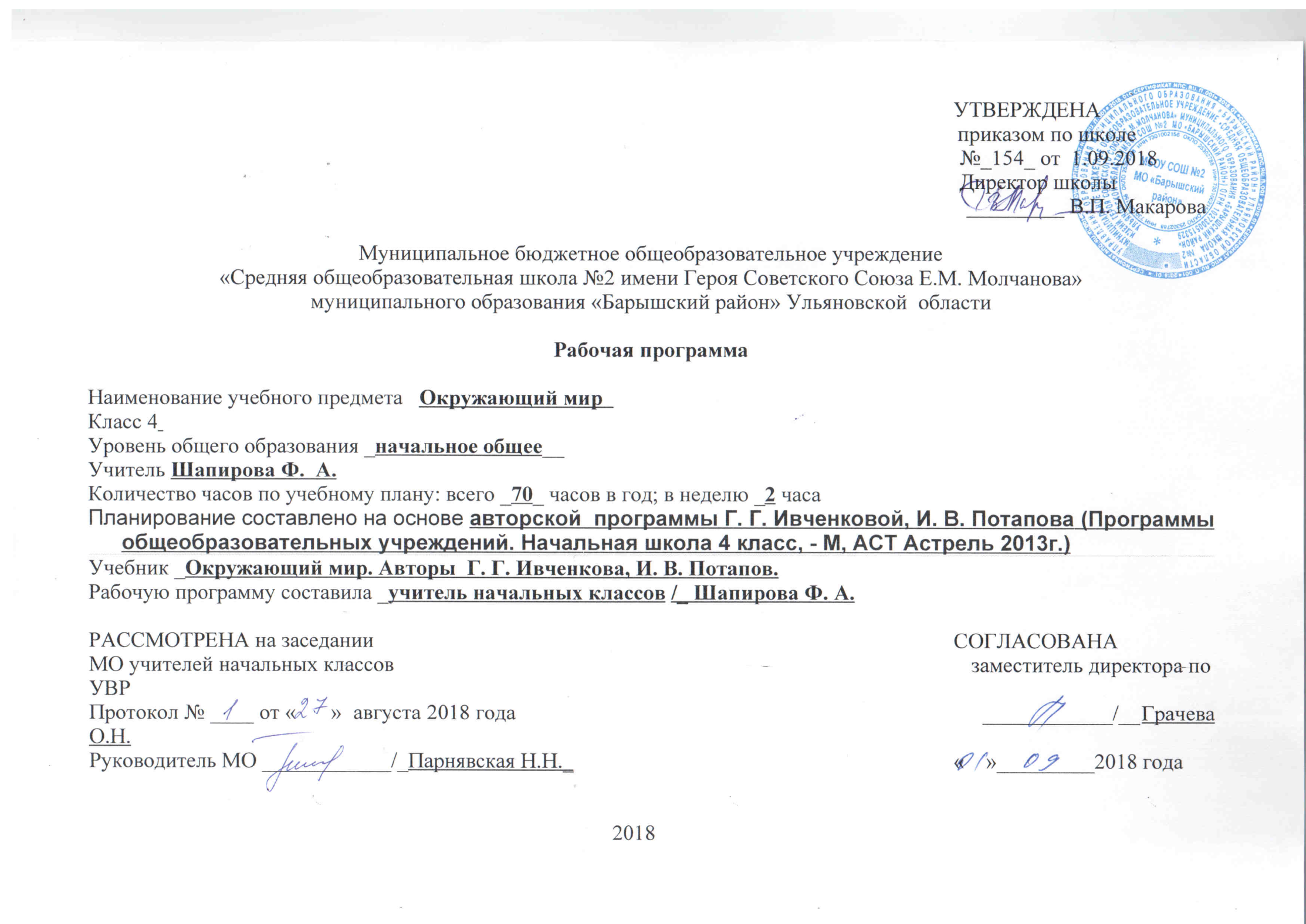 Планируемые результаты освоения учебного предмета ЛИЧНОСТНЫЕУ учащихся будут сформированы:положительное отношение и интерес к изучению природы, человека, истории своей страны;способность к самооценке;осознание себя как гражданина России, чувства патриотизма, гордости за историю и культуру своей страны, ответственности за общее благополучие;знание основных правил поведения в природе и обществе и ориентация на их выполнение;понимание необходимости здорового образа жизни, соблюдение правил безопасного поведения в природе и обществе;чувство прекрасного на основе знакомства с природой и культурой родного края;понимание значения семьи в жизни человека и необходимости взаимопомощи в семье;могут быть сформированы:устойчивый интерес к изучению природы, человека, истории своей страны;умение оценивать трудность предлагаемого задания;адекватная самооценка;чувство ответственности за выполнение своей части работы при работе в группе;установка на здоровый образ жизни и её реализация в своём поведении;осознанные устойчивые эстетические предпочтения в мире природы;осознанное положительное отношение к культурным ценностям;основы экологической культуры;уважительное отношение к созидательной деятельности человека на благо семьи, школы, страны;целостное представление о природе и обществе как компонентах единого мира.         ПРЕДМЕТНЫЕЧеловек и природаУчащиеся научатся:проводить самостоятельно наблюдения в природе и элементарные опыты, используя простейшие приборы; фиксировать результаты;давать характеристику погоды (облачность, осадки, температура воздуха, направление ветра) по результатам наблюдений за неделю и за месяц;различать план местности и географическую карту;читать план с помощью условных знаков;различать формы поверхности суши (равнины, горы, холмы, овраги), объяснять, как Солнце, вода и ветер изменяют поверхность суши, как изменяется поверхность суши в результате деятельности человека;показывать на карте и глобусе материки и океаны, горы, равнины, моря, крупные реки, границы России, некоторые города России;приводить примеры полезных ископаемых и доказывать необходимость их бережного использования;объяснять, что такое природное сообщество, приводить примеры признаков приспособленности организмов к условиям жизни в сообществах, некоторых взаимосвязей между обитателями природных сообществ, использования природных сообществ и мероприятий по их охране;характеризовать особенности природы своего края: формы поверхности, важнейшие полезные ископаемые, водоёмы, почву, природные и искусственные сообщества; рассказывать об использовании природы своего края и её охране;устанавливать связи между объектами и явлениями природы (в неживой природе, между неживой и живой природой, в живой природе, между природой и человеком);рассказывать о форме Земли, её движении вокруг оси и Солнца, об изображении Земли на карте полушарий;объяснять, что такое природные зоны, характеризовать особенности природы и хозяйственной деятельности человека в основных природных зонах России, особенности природоохранных мероприятий в каждой природной зоне;выполнять правила поведения в природе.Учащиеся получат возможность научиться:рассказывать о грозных явлениях природы, объяснять зависимость погоды от ветра;предсказывать погоду по местным признакам;характеризовать основные виды почв;характеризовать распределение воды и суши на Земле;объяснять, что такое экосистема, круговорот веществ в природе, экологическая пирамида, защитная окраска животных;приводить примеры приспособленности растений природных сообществ к совместной жизни;объяснять причины смены времён года;применять масштаб при чтении плана и карты;отмечать на контурной карте горы, моря, реки, города и другие географические объекты;объяснять некоторые взаимосвязи в природе, между природой и человеком;давать оценку влиянию деятельности человека на природу;определять причины положительных и отрицательных изменений в природе в результате хозяйственной деятельности человека и его поведения;делать элементарные прогнозы возможных последствий воздействия человека на природу;участвовать в мероприятиях по охране природы.Человек и обществоУчащиеся научатся:различать государственную символику Российской Федерации (герб, флаг, гимн); показывать на карте границы Российской Федерации;различать права и обязанности гражданина, ребёнка;описывать достопримечательности столицы и родного края; показывать их на карте;описывать основные этапы развития государства (Древняя Русь, Московское царство, Российская империя, Российское государство);называть ключевые даты и описывать события каждого этапа истории (IX в.  — образование государства у восточных славян; 988 г. — крещение Руси; 1380 г. — Куликовская битва; 1613 г. — изгнание иностранных захватчиков из Москвы, начало новой династии Романовых; 1703 г. —  основание Санкт-Петербурга;  XVIII в. — создание русской армии и флота, новая система летоисчисления; 1755 г. — открытие Московского университета;1812 г. — изгнание Наполеона из Москвы; 1861 г. — отмена крепостного права; февраль 1917 г. — падение династии Романовых; октябрь 1917 г. — революция; 1922 г. — образование СССР; 1941–1945 гг. — Великая Отечественная война; апрель 1961 г. — полёт в космос Гагарина; 1991 г. — распад СССР и провозглашение Российской Федерации суверенным государством);соотносить исторические события с датами, конкретную дату с веком; соотносить дату исторического события с «лентой времени»;находить на карте места важнейших исторических событий российской истории;рассказывать о ключевых событиях истории государства;рассказывать об основных событиях истории своего края.Учащиеся получат возможность научиться:описывать государственное устройство Российской Федерации, основной положения Конституции;сопоставлять имена исторических личностей с основными этапами развития государства (князь Владимир, Александр Невский, Дмитрий Донской, Иван III, Иван IV, Кузьма Минин и Дмитрий Пожарский, царь Алексей Михайлович, император Пётр I, Екатерина II, А. В. Суворов, Ф. Ф. Ушаков, М. В. Ломоносов, М. И. Кутузов, Александр II, Николай II,  В. И. .Ленин, И. В. Сталин, маршал Г. К. Жуков, действующий президентРФ);характеризовать основные научные и культурные достижения своей страны;описывать культурные достопримечательности своего края.МЕТАПРЕДМЕТНЫЕРегулятивныеУчащиеся научатся:принимать и сохранять цель познавательной деятельности; планировать свои действия в соответствии с поставленной целью; осуществлять пошаговый и итоговый контроль;осознавать свое продвижение в овладении знаниями и умениями.Учащиеся могут научиться:самостоятельно планировать свои действия в соответствии с поставленной целью; самостоятельно адекватно оценивать правильность выполнения задания и вносить необходимые коррективы.ПознавательныеУчащиеся научатся:находить необходимую информацию в учебнике и справочной литературе;понимать информацию, представленную в виде текста, схемы, таблицы, диаграммы, плана, карты; использовать готовые модели (глобус, карта) для объяснения природных явлений; осуществлять анализ (описание) объектов природы с выделением существенных и несущественных признаков; проводить сравнение и классификацию объектов природы по заданным признакам; устанавливать причинно-следственные связи изменений в природе; обобщать результаты наблюдений за погодой, неживой и живой природой, делать выводы;выделять существенную информацию из учебных и научно-популярных текстов;устанавливать причинно-следственные связи между историческими событиями и их последствиями (под руководством учителя);сравнивать исторические события, делать обобщения.Учащиеся могут научиться:осуществлять поиск информации с использованием ресурсов библиотек и Интернета;моделировать цепи питания и схему круговорота веществ в природе; сравнивать и классифицировать объекты природы, самостоятельно выбирая основания.сопоставлять информацию, представленную в разных видах, обобщать её и использовать при выполнении заданий; устанавливая причинно-следственные связи изменений в природе, проводить аналогии;сравнивать исторические и литературные источники;строить логическую цепочку рассуждений на основании исторических источников;собирать краеведческий материал, описывать его.КоммуникативныеУчащиеся научатся:сотрудничать с одноклассниками при выполнении заданий в паре: устанавливать очерёдность действий, осуществлять взаимопроверку. Учащиеся могут научиться:распределять обязанности при работе в группе; учитывать мнение партнёра, аргументировано критиковать допущенные ошибки, обосновывать своё решение.Содержание предметаНаш край (22 ч) Значение природных условий края для жизни и деятельности людей. Погода: температура воздуха, облачность, осадки, ветер. Изменчивость погоды. Предсказание погоды. Вид местности. Рисунок местности, план местности, карта местности. Масштаб и условные знаки. Из истории создания карт. Формы поверхности суши: равнина, гора, холм, долина, овраг, балка. Изменение форм поверхности суши в результате естественного разрушения горных пород. Формы поверхности суши, созданные человеком: карьер, отвалы, насыпь, курган. 	Полезные ископаемые нашего края. Их значение в жизни человека. Почвы нашего края, их виды. Охрана почв. Природные сообщества: луг, лес, водоём. Разнообразие организмов в сообществах, их приспособленность к условиям жизни и взаимосвязи. Влияние деятельности человека на природные сообщества, их рациональное использование и охрана. Искусственные сообщества: поле и сад. Выращивание зерновых, овощных, технических, плодовых и ягодных растений. Животные искусственных сообществ, их связь с растениями. Уход за искусственными сообществами — условие их существования. Экскурсии: в смешанный лес, к водоёму, на луг или в поле. Наша Родина на планете Земля (12 ч) Форма и размеры Земли. Карта полушарий. Материки и океаны. Движение Земли вокруг своей оси и вокруг Солнца. Тепловые пояса. Распределение света и тепла — основная причина разнообразия условий жизни на Земле. Путешествие по материкам: пустыня Африки, экваториальные леса Южной Америки, Антарктида, Австралия, Евразия.                    Наша Родина на карте. Формы поверхности России: равнины, горы. Основные водоёмы России: реки, озера, моря. Некоторые крупные       города России. Основные природные зоны России: зона арктических пустынь, тундра, лесная зона, степи. Особенности природных условий в каждой зоне, разнообразие организмов, их приспособленность к условиям жизни и взаимосвязи. Зависимость жизни и деятельности людей от природных условий каждой зоны. Влияние деятельности человека на природные зоны. Охрана природы в каждой природной зоне. Основные экологические проблемы России. Причины нарушения природного равновесия и пути преодоления сложившейся ситуации. Международное сотрудничество по охране природы. Ответственность людей за будущее планеты Земля. История нашей Родины (34 ч) Что изучает история. Источники знаний о прошлом (былины, легенды, летописи, находки археологов). История на карте. История Отечества. Знакомство с основными этапами и событиями истории государства. Древняя Русь. Образование государства. Крещение Руси. Культура, быт и нравы древнерусского государства. Российское государство в XIII—XVII вв. Нашествие монголо-татар. Дмитрий Донской и Куликовская битва. Александр Невский. Объединение земель вокруг Москвы. Иван III. Конец ордынского ига. Грозный царь Иван IV. Смутное время на Руси. Кузьма Минин и Дмитрий Пожарский. Начало династии Романовых. Культура, быт и нравы государства в XIV—XVII вв. Российское государство в XVIII—XIX вв. Пётр I — царь-реформатор. Строительство Петербурга. Создание русского флота. Быт и нравы Петровской эпохи. Правление Екатерины II. Жизнь дворян, крепостных крестьян. Военные успехи: А.В. Суворов и Ф.Ф. Ушаков. Культура, быт и нравы Екатерининской эпохи. М.В. Ломоносов и создание первого университета. Правление Александра I. Война с Наполеоном. Бородинское сражение. Полководец М.И. Кутузов. Реформы в России, отмена крепостного права. Александр II — царь-освободитель. Культура, быт и нравы в России XIX в. Россия в XX в. Революция в России и свержение самодержавия. Жизнь и быт людей в 20—30-е годы.  Великая Отечественная война (1941—1945). Крупнейшие битвы Великой Отечественной войны. Тыл в годы войны. Основные вехи развития России во 2-й половине XX века. Основные достижения страны в науке и культуре. Изменения в быту и повседневной жизни. Ближние и дальние соседи России. Тематическое планированиеРасхождений с  авторской  программой Г. Г. Ивченковой, И. В. Потапова (Программы общеобразовательных учреждений.Начальная школа 4 класс, - М, АСТ Астрель2015г.) нет.                                                                                                                                                                                            ПРИЛОЖЕНИЕ 1Календарно-тематическое планированиеРазделКоличество часов1.Наш край232.Наша Родина на планете Земля123.Наши верные помощники24.Древняя Русь55.Московское царство56.Российская империя87.Российское государство15№ Тема урокаДатаДатаДатаДатаДатаДатаДатаДатаДатаКол-во  часовКол-во  часовТип урокаТип урокаТип урокаПланируемые результатыПланируемые результатыПланируемые результатыПланируемые результатыПланируемые результатыПланируемые результатыПланируемые результатыПланируемые результатыФормаорганизациипознавательной деятельностиФормы конт-роляФормы конт-роляФормы конт-роляОрганизациясамос-тоятельнойдеятель-ностиОрганизациясамос-тоятельнойдеятель-ностиОрганизациясамос-тоятельнойдеятель-ностиОрганизациясамос-тоятельнойдеятель-ностиНагляд-ность, ИКТНагляд-ность, ИКТПримечаниеПримечание№ Тема урокаДатаДатаДатаДатаДатаДатаДатаДатаДатаКол-во  часовКол-во  часовТип урокаТип урокаТип урокаФормаорганизациипознавательной деятельностиФормы конт-роляФормы конт-роляФормы конт-роляОрганизациясамос-тоятельнойдеятель-ностиОрганизациясамос-тоятельнойдеятель-ностиОрганизациясамос-тоятельнойдеятель-ностиОрганизациясамос-тоятельнойдеятель-ностиНагляд-ность, ИКТНагляд-ность, ИКТПримечаниеПримечание№ Тема урокаПо плануПо плануПо плануПо плануПо плануПо плануПо плануфактическифактическиКол-во  часовКол-во  часовТип урокаТип урокаТип урокаПредметныеПредметныеПредметныеПредметныеМетапредметные(УУД)Метапредметные(УУД)ЛичностныеЛичностныеФормаорганизациипознавательной деятельностиФормы конт-роляФормы конт-роляФормы конт-роляОрганизациясамос-тоятельнойдеятель-ностиОрганизациясамос-тоятельнойдеятель-ностиОрганизациясамос-тоятельнойдеятель-ностиОрганизациясамос-тоятельнойдеятель-ностиНагляд-ность, ИКТНагляд-ность, ИКТПримечаниеПримечание№ Тема урокаПо плануПо плануПо плануПо плануПо плануПо плануПо плануфактическифактическиКол-во  часовКол-во  часовТип урокаТип урокаТип уроказнатьзнатьуметьуметьМетапредметные(УУД)Метапредметные(УУД)ЛичностныеЛичностныеФормаорганизациипознавательной деятельностиФормы конт-роляФормы конт-роляФормы конт-роляОрганизациясамос-тоятельнойдеятель-ностиОрганизациясамос-тоятельнойдеятель-ностиОрганизациясамос-тоятельнойдеятель-ностиОрганизациясамос-тоятельнойдеятель-ностиНагляд-ность, ИКТНагляд-ность, ИКТПримечаниеПримечаниеНаш край (23ч.)Наш край (23ч.)Наш край (23ч.)Наш край (23ч.)Наш край (23ч.)Наш край (23ч.)Наш край (23ч.)Наш край (23ч.)Наш край (23ч.)Наш край (23ч.)Наш край (23ч.)Наш край (23ч.)Наш край (23ч.)Наш край (23ч.)Наш край (23ч.)Наш край (23ч.)Наш край (23ч.)Наш край (23ч.)Наш край (23ч.)Наш край (23ч.)Наш край (23ч.)Наш край (23ч.)Наш край (23ч.)Наш край (23ч.)Наш край (23ч.)Наш край (23ч.)Наш край (23ч.)Наш край (23ч.)Наш край (23ч.)Наш край (23ч.)Наш край (23ч.)Наш край (23ч.)Наш край (23ч.)Наш край (23ч.)Наш край (23ч.)Наш край (23ч.)1.2Что такое погода?01.0904.0901.0904.0901.0904.0901.0904.0901.0904.0901.0904.0901.0904.0922Комби-ни-ро-ван-ныйКомби-ни-ро-ван-ныйКомби-ни-ро-ван-ныйЗнать признаки состояния погоды.Знать признаки состояния погоды.Уметь составлять характеристику  дневного состояния погоды.Уметь составлять характеристику  дневного состояния погоды.Принимать и сохранять цель познавательной деятельности. Умение планировать свои действия в соответствии с поставленной целью, понимать информацию, представленную в виде текста.Сотрудничать с одноклассниками при выполнении заданий в паре: устанавливать очерёдность действий, осуществлять взаимопроверкуПринимать и сохранять цель познавательной деятельности. Умение планировать свои действия в соответствии с поставленной целью, понимать информацию, представленную в виде текста.Сотрудничать с одноклассниками при выполнении заданий в паре: устанавливать очерёдность действий, осуществлять взаимопроверкуПоложительное отношение и интерес к изучению природы и человекаПоложительное отношение и интерес к изучению природы и человекаФронтальный   и индивиду альный опросФронтальный   и индивиду альный опросФронтальный   и индивиду альный опросТеку-щийконт-роль, взаимо-конт-рольТеку-щийконт-роль, взаимо-конт-рольТеку-щийконт-роль, взаимо-конт-рольНаблюдения и записи в дневникеНаблюдения и записи в дневникеСхемы опорыкарточки со слова-ми, мультимедиа.Схемы опорыкарточки со слова-ми, мультимедиа.3.Как погода зависит от ветра? Грозные явления природы.08.0908.0908.0908.0908.0908.0908.0911КомбинированныйКомбинированныйКомбинированныйЗнать такие явления природы, как гроза, смерч, гололед в жизни людей.Знать такие явления природы, как гроза, смерч, гололед в жизни людей.Уметь объяснить, как погода зависит от ветра.Уметь объяснить, как погода зависит от ветра.Умение принимать и сохранять цель познавательной деятельности, планировать свои действия в соответствии с поставленной целью.Устанавливать причинно – следственные связи изменений в природе, обобщать результаты наблюдений за погодой, неживой и живой природой, делать выводы.Сотрудничать с одноклассниками при выполнении заданий в паре: устанавливать очерёдность действий, осуществлять взаимопроверкуУмение принимать и сохранять цель познавательной деятельности, планировать свои действия в соответствии с поставленной целью.Устанавливать причинно – следственные связи изменений в природе, обобщать результаты наблюдений за погодой, неживой и живой природой, делать выводы.Сотрудничать с одноклассниками при выполнении заданий в паре: устанавливать очерёдность действий, осуществлять взаимопроверкуПоложительное отношение и интерес к изучению природы, основы экологической культуры, забота о своём здоровье, соблюдение правил поведения в природеПоложительное отношение и интерес к изучению природы, основы экологической культуры, забота о своём здоровье, соблюдение правил поведения в природеФронтальный   и индивиду альный опросФронтальный   и индивиду альный опросФронтальный   и индивиду альный опросТеку-щийконт-роль, взаимо-конт-рольТеку-щийконт-роль, взаимо-конт-рольТеку-щийконт-роль, взаимо-конт-рольНаблюдения и записи в дневникеНаблюдения и записи в дневникеПланшет Планшет 4.Предсказания погоды. Входной тест.11.0911.0911.0911.0911.0911.0911.0911КомбинированныйКомбинированныйКомбинированныйЗнать значение прогноза погоды в жизни человека.Знать значение прогноза погоды в жизни человека.Уметь пользоваться народными приметами при составлении прогноза погоды.Уметь пользоваться народными приметами при составлении прогноза погоды.Умение принимать и сохранять цель познавательной деятельности, планировать свои действия в соответствии с поставленной целью, осуществлять пошаговый и итоговый контроль, осуществлять анализ(описание) объектов природы с выделением существенных и несущественных признаков, устанавливать причинно – следственные связи изменений в природе, обобщать результаты наблюдений за погодой, неживой и живой природой, делать выводы.Сотрудничать с одноклассниками при выполнении заданий в паре: устанавливать очерёдность действий, осуществлять взаимопроверкуУмение принимать и сохранять цель познавательной деятельности, планировать свои действия в соответствии с поставленной целью, осуществлять пошаговый и итоговый контроль, осуществлять анализ(описание) объектов природы с выделением существенных и несущественных признаков, устанавливать причинно – следственные связи изменений в природе, обобщать результаты наблюдений за погодой, неживой и живой природой, делать выводы.Сотрудничать с одноклассниками при выполнении заданий в паре: устанавливать очерёдность действий, осуществлять взаимопроверкуПоложительное отношение и интерес к изучению природы,  основы экологической культуры, забота о своём здоровье, соблюдение правил поведения в природеПоложительное отношение и интерес к изучению природы,  основы экологической культуры, забота о своём здоровье, соблюдение правил поведения в природеЗадания по группамЗадания по группамЗадания по группамТеку-щийконт-роль, взаимо-конт-рольТеку-щийконт-роль, взаимо-конт-рольТеку-щийконт-роль, взаимо-конт-рольНаблюдения и записи в дневникеНаблюдения и записи в дневникеПланшет Планшет 5.Наша местность на плане и на карте.15.0915.0915.0915.0915.0915.0915.0911КомбинированныйКомбинированныйКомбинированныйЗнать отличия плана от карты.Знать отличия плана от карты.Уметь составлять план участка.Уметь составлять план участка.Принимать и сохранять цель познавательной деятельности.Понимать информацию, представленную в виде текста, схемы, плана, карты.Учитывать мнение партнёра, обосновывать своё решениеПринимать и сохранять цель познавательной деятельности.Понимать информацию, представленную в виде текста, схемы, плана, карты.Учитывать мнение партнёра, обосновывать своё решениеПоложительное отношение и интерес к изучению природы, основы экологической культуры, забота о своём здоровье, соблюдение правил поведения в природе.Чувство ответственности за выполнение своей части работы при работе в группеПоложительное отношение и интерес к изучению природы, основы экологической культуры, забота о своём здоровье, соблюдение правил поведения в природе.Чувство ответственности за выполнение своей части работы при работе в группеЗадания по группамЗадания по группамЗадания по группамТеку-щийконт-роль, взаимо-конт-рольТеку-щийконт-роль, взаимо-конт-рольТеку-щийконт-роль, взаимо-конт-рольНаблюдения и записи в дневникеНаблюдения и записи в дневникеПрезентация ТаблицыПрезентация Таблицы6Экскурсия в смешанный лес18.0918.0918.0918.0918.0918.0918.0911комбинированныйкомбинированныйкомбинированныйЗнать растения смешанного леса и его обитателей .Знать растения смешанного леса и его обитателей .Уметь объяснять  осенние явления в  живой и неживой природе.Уметь объяснять  осенние явления в  живой и неживой природе.Принимать и сохранять цель познавательной деятельности.Учитывать мнение партнёра, обосновывать своё решениеПринимать и сохранять цель познавательной деятельности.Учитывать мнение партнёра, обосновывать своё решениеЧувство ответственности за выполнение своей части работы при работе в группе. Знание основных правил поведения в природе и обществе и ориентация на их выполнениеЧувство ответственности за выполнение своей части работы при работе в группе. Знание основных правил поведения в природе и обществе и ориентация на их выполнениеЗадания по группамЗадания по группамЗадания по группамТеку-щийконт-роль, само-конт-рольТеку-щийконт-роль, само-конт-рольТеку-щийконт-роль, само-конт-рольНаблюдения и записи в дневникеНаблюдения и записи в дневникеПланшетПланшет7Географическая карта.22.0922.0922.0922.0922.0922.0911КомбинированныйКомбинированныйКомбинированныйЗнать, чем отличается план от карты.Знать, чем отличается план от карты.Уметь ориентироваться на карте. Показывать границы России Уметь ориентироваться на карте. Показывать границы России Осуществлять пошаговый и итоговый контроль;осознавать свое продвижение в овладении знаниями и умениями.Сопоставлять информацию, представленную в разных видах, обобщать её и использовать при выполнении заданий.Критично относиться к своему мнению. Уметь взглянуть на ситуацию с иной позицииОсуществлять пошаговый и итоговый контроль;осознавать свое продвижение в овладении знаниями и умениями.Сопоставлять информацию, представленную в разных видах, обобщать её и использовать при выполнении заданий.Критично относиться к своему мнению. Уметь взглянуть на ситуацию с иной позицииПоложительное отношение и интерес к изучению природы, основы экологической культуры, забота о своём здоровье, соблюдение правил поведения в природеПоложительное отношение и интерес к изучению природы, основы экологической культуры, забота о своём здоровье, соблюдение правил поведения в природеЗадания по группамЗадания по группамЗадания по группамТеку-щийконт-роль, взаимо-конт-рольТеку-щийконт-роль, взаимо-конт-рольТеку-щийконт-роль, взаимо-конт-рольНаблюдения и записи в дневникеНаблюдения и записи в дневникеТаблицы Таблицы 8Равнины. Горы.25.0925.0925.0925.0925.0925.0911КомбинированныйКомбинированныйКомбинированныйЗнать равнины и горы, расположенные на территории нашей страны. Знать географию Ульян. обл.Знать равнины и горы, расположенные на территории нашей страны. Знать географию Ульян. обл.Уметь на карте показывать равнины и горы.Уметь на карте показывать равнины и горы.Принимать и сохранять цель познавательной деятельности.Понимать информацию, представленную в виде текста, схемы,  плана, карты.Сотрудничать с одноклассниками при выполнении заданий в паре: устанавливать очерёдность действий, осуществлять взаимопроверкуПринимать и сохранять цель познавательной деятельности.Понимать информацию, представленную в виде текста, схемы,  плана, карты.Сотрудничать с одноклассниками при выполнении заданий в паре: устанавливать очерёдность действий, осуществлять взаимопроверкуЧувство прекрасного на основе знакомства с природой и культурой родного краяЧувство прекрасного на основе знакомства с природой и культурой родного краяЗадания по группамЗадания по группамЗадания по группамТеку-щийконт-роль, взаимо-конт-рольТеку-щийконт-роль, взаимо-конт-рольТеку-щийконт-роль, взаимо-конт-рольНаблюдения и записи в дневникеНаблюдения и записи в дневникеТаблицы Таблицы 9Как солнце, вода и ветер изменяют, поверхность суши.29.0929.0929.0929.0929.0929.0911КомбинированныйКомбинированныйКомбинированныйЗнать о влиянии  солнца и ветра на окружающий мир.Знать о влиянии  солнца и ветра на окружающий мир.Уметь замечать изменения, давать  им объяснения.Уметь замечать изменения, давать  им объяснения.Принимать и сохранять цель познавательной деятельности.Проводить сравнение и классификацию объектов природы по заданным признакам.Сотрудничать с одноклассниками при выполнении заданий в паре: устанавливать очерёдность действий, осуществлять взаимопроверкуПринимать и сохранять цель познавательной деятельности.Проводить сравнение и классификацию объектов природы по заданным признакам.Сотрудничать с одноклассниками при выполнении заданий в паре: устанавливать очерёдность действий, осуществлять взаимопроверкуЧувство прекрасного на основе знакомства с природой и культурой родного краяЧувство прекрасного на основе знакомства с природой и культурой родного краяЗадания по группамЗадания по группамЗадания по группамТеку-щийконт-роль, взаимо-конт-рольТеку-щийконт-роль, взаимо-конт-рольТеку-щийконт-роль, взаимо-конт-рольНаблюдения и записи в дневникеНаблюдения и записи в дневникеТаблицы Таблицы 10Как деятельность человека изменяет поверхность суши.02.1002.1002.1002.1002.1002.1011КомбинированныйКомбинированныйКомбинированныйЗнать о взаимосвязи деятельности человека и окружающего мира.Знать о взаимосвязи деятельности человека и окружающего мира.Уметь сравнивать,давать объяснения происходящим событиям.Уметь сравнивать,давать объяснения происходящим событиям.Принимать и сохранять цель познавательной деятельности.Проводить сравнение и классификацию объектов природы по заданным признакам. Распределять обязанности при работе в группеПринимать и сохранять цель познавательной деятельности.Проводить сравнение и классификацию объектов природы по заданным признакам. Распределять обязанности при работе в группеЧувство прекрасного на основе знакомства с природой и культурой родного краяЧувство прекрасного на основе знакомства с природой и культурой родного краяЗадания по группамЗадания по группамЗадания по группамТеку-щийконт-роль, взаимо-конт-рольТеку-щийконт-роль, взаимо-конт-рольТеку-щийконт-роль, взаимо-конт-рольНаблюдения и записи в дневникеНаблюдения и записи в дневникеТаблицы Таблицы 11Богатства недр. 06.1006.1006.1006.1006.1006.1011КомбинированныйКомбинированныйКомбинированныйЗнать полезные ископаемые родного края.Знать полезные ископаемые родного края.Уметь сравнивать, обобщать, делать выводы.Уметь сравнивать, обобщать, делать выводы.Принимать и сохранять цель познавательной деятельности.Проводить сравнение и классификацию объектов природы по заданным приз-накам. Сотрудни-чать с одноклассни-ками при выпол-нении заданий в паре: устанавливать очерёдность дей-ствий, осуществ-лятьвзаимопро-веркуПринимать и сохранять цель познавательной деятельности.Проводить сравнение и классификацию объектов природы по заданным приз-накам. Сотрудни-чать с одноклассни-ками при выпол-нении заданий в паре: устанавливать очерёдность дей-ствий, осуществ-лятьвзаимопро-веркуЧувство прекрасного на основе знакомства с природой и культурой родного краяЧувство прекрасного на основе знакомства с природой и культурой родного краяФронтальный   и индивиду альный опросФронтальный   и индивиду альный опросФронтальный   и индивиду альный опросТеку-щийконт-роль, взаимо-конт-рольТеку-щийконт-роль, взаимо-конт-рольТеку-щийконт-роль, взаимо-конт-рольНаблюдения и записи в дневникеНаблюдения и записи в дневникеСхемы - опоры, карточки со слова-ми, мультимедиа.Схемы - опоры, карточки со слова-ми, мультимедиа.12Экскурсия к водоему. 09.1009.1009.1009.1009.1009.1011КомбинированныйКомбинированныйКомбинированныйЗнать водоемы, имеющиеся на территории города, их обитателей.Знать водоемы, имеющиеся на территории города, их обитателей.Уметь объяснять  осенние явления в  живой и неживой природе.Уметь объяснять  осенние явления в  живой и неживой природе.Принимать и сохранять цель познавательной деятельности.Учитывать мнение партнёра, обосновывать своё решениеПринимать и сохранять цель познавательной деятельности.Учитывать мнение партнёра, обосновывать своё решениеЧувство ответственности за выполнение своей части работы при работе в группе. Знание основных правил поведения в природе и обществе и ориентация на их выполнениеЧувство ответственности за выполнение своей части работы при работе в группе. Знание основных правил поведения в природе и обществе и ориентация на их выполнениеЗадания по группамЗадания по группамЗадания по группамТеку-щийконт-роль, само-конт-рольТеку-щийконт-роль, само-конт-рольТеку-щийконт-роль, само-конт-рольНаблюдения и записи в дневникеНаблюдения и записи в дневникеПланшетПланшет13Разнообразие почв. Проверочная работа №1 по теме «Наш местность на карте и плане»13.1013.1013.1013.1013.1013.1011контрольныйконтрольныйконтрольныйЗнать признаки смешанного леса.Знать признаки смешанного леса.Уметь  различать деревья по коре, по листьям.Уметь  различать деревья по коре, по листьям.Осуществлять пошаговый и итоговый контроль;осознавать свое продвижение в овладении знаниями и умениями.Проводить сравнение и классификацию объектов природы по заданным признакам.Учитывать мнение партнёра, обосновывать своё решениеОсуществлять пошаговый и итоговый контроль;осознавать свое продвижение в овладении знаниями и умениями.Проводить сравнение и классификацию объектов природы по заданным признакам.Учитывать мнение партнёра, обосновывать своё решениеЧувство ответственности за выполнение своей части работы при работе в группе Способность к самооценке. Знание основных правил поведения в природе и обществе и ориентация на их выполнениеЧувство ответственности за выполнение своей части работы при работе в группе Способность к самооценке. Знание основных правил поведения в природе и обществе и ориентация на их выполнениеЗадания по группамЗадания по группамЗадания по группамТеку-щийконт-роль, взаимо-конт-рольТеку-щийконт-роль, взаимо-конт-рольТеку-щийконт-роль, взаимо-конт-рольНаблюдения и записи в дневникеНаблюдения и записи в дневникеКомпасКомпасПриДр–с.4-11ПриДр–с.4-1114.Что такое природное сообщество16.1016.1016.1016.1011КомбинированныйКомбинированныйКомбинированныйЗнать природные и искусственные сообществаЗнать природные и искусственные сообществаУметь отличать природные и искусственные сообществаУметь отличать природные и искусственные сообществаПроводить сравнение и классификацию объектов природы по заданным признакамПроводить сравнение и классификацию объектов природы по заданным признакамЧувство прекрасного на основе знакомства с природой и культурой родного краяЧувство прекрасного на основе знакомства с природой и культурой родного краяФронтальный   и индивиду альный опросФронтальный   и индивиду альный опросФронтальный   и индивиду альный опросТеку-щийконт-рольТеку-щийконт-рольТеку-щийконт-рольНаблюдения и записи в дневникеНаблюдения и записи в дневникеПланшетПланшет15.Какие растения растут на лугу. 20.1020.1020.1020.1011КомбинированныйКомбинированныйКомбинированныйЗнать растения луга. Их значение для природного сообщества.Знать растения луга. Их значение для природного сообщества.Уметь составлять цепи питания, видеть взаимосвязь неживой и живой природы.Уметь составлять цепи питания, видеть взаимосвязь неживой и живой природы.Принимать и сохранять цель познавательной деятельности.Проводить сравнение и классификацию объектов природы по заданным признакам.Сотрудничать с одноклассниками при выполнении заданий в паре: устанавливать очерёдность действий, осуществлять взаимопроверкуПринимать и сохранять цель познавательной деятельности.Проводить сравнение и классификацию объектов природы по заданным признакам.Сотрудничать с одноклассниками при выполнении заданий в паре: устанавливать очерёдность действий, осуществлять взаимопроверкуЧувство прекрасного на основе знакомства с природой и культурой родного краяЧувство прекрасного на основе знакомства с природой и культурой родного краяФронтальный   и индивиду альный опросФронтальный   и индивиду альный опросФронтальный   и индивиду альный опросТеку-щийконт-роль, взаимо-конт-рольТеку-щийконт-роль, взаимо-конт-рольТеку-щийконт-роль, взаимо-конт-рольНаблюдения и записи в дневникеНаблюдения и записи в дневникеСхемы - опоры, карточки со слова-ми, мультимедиа.Схемы - опоры, карточки со слова-ми, мультимедиа.16.Животные – обитатели луга. Луг в жизни человека. 23.1023.1023.1023.1011КомбинированныйКомбинированныйКомбинированныйЗнать обитателей луга, их приспособленность к условиям жизни  на лугу.Знать обитателей луга, их приспособленность к условиям жизни  на лугу.Уметь объяснять необходимость бережного отношения  к обитателям луга.Уметь объяснять необходимость бережного отношения  к обитателям луга.Осуществлять пошаговый и итоговый контроль;осознавать свое продвижение в овладении знаниями и умениями.Проводить сравнение и классификацию объектов природы по заданным признакам.Критично относиться к своему мнению. Уметь взглянуть на ситуацию с иной позицииОсуществлять пошаговый и итоговый контроль;осознавать свое продвижение в овладении знаниями и умениями.Проводить сравнение и классификацию объектов природы по заданным признакам.Критично относиться к своему мнению. Уметь взглянуть на ситуацию с иной позицииСпособность к самооценке.Способность к самооценке.Фронтальный   и индивиду альный опросФронтальный   и индивиду альный опросФронтальный   и индивиду альный опросТеку-щийконт-роль, само-конт-рольТеку-щийконт-роль, само-конт-рольТеку-щийконт-роль, само-конт-рольНаблюдения и записи в дневникеНаблюдения и записи в дневнике  Тест.  Тест.17Какие растения растут в лесу.27.1027.1027.1027.1011КомбинированныйКомбинированныйКомбинированныйЗнать разнообразие растений леса, ярусы леса, взаимосвязь между обитателями леса.Знать разнообразие растений леса, ярусы леса, взаимосвязь между обитателями леса.Уметь объяснять  особенности растений леса,  различать эти растения, приспособленность растений леса к совместной жизни.Уметь объяснять  особенности растений леса,  различать эти растения, приспособленность растений леса к совместной жизни.Принимать и сохранять цель познавательной деятельности.Проводить сравнение и классификацию объектов природы по заданным признакам.Учитывать мнение партнёра, аргументировано обосновывать своё решениеПринимать и сохранять цель познавательной деятельности.Проводить сравнение и классификацию объектов природы по заданным признакам.Учитывать мнение партнёра, аргументировано обосновывать своё решениеЧувство прекрасного на основе знакомства с природой и культурой родного краяЧувство прекрасного на основе знакомства с природой и культурой родного краяФронтальный   и индивиду альный опросФронтальный   и индивиду альный опросФронтальный   и индивиду альный опросТеку-щийконт-роль, всамо-конт-рольТеку-щийконт-роль, всамо-конт-рольТеку-щийконт-роль, всамо-конт-рольНаблюдения и записи в дневникеНаблюдения и записи в дневнике  Мультимедиа.  Мультимедиа.18.Животные-обитатели леса. Лес в жизни человека.06.1106.1106.1106.1111КомбинированныйКомбинированныйКомбинированныйЗнать животных смешанного леса, их приспособленность к условиям жизни в смешанном лесу.Знать животных смешанного леса, их приспособленность к условиям жизни в смешанном лесу.Уметь объяснять  связи    между обитателями  смешанного леса.Уметь объяснять  связи    между обитателями  смешанного леса.Принимать и сохранять цель познавательной деятельности.Проводить сравнение и классификацию объектов природы по заданным признакам.Учитывать мнение партнёра,  обосновывать своё решениеПринимать и сохранять цель познавательной деятельности.Проводить сравнение и классификацию объектов природы по заданным признакам.Учитывать мнение партнёра,  обосновывать своё решениеЧувство прекрасного на основе знакомства с природой и культурой родного краяЧувство прекрасного на основе знакомства с природой и культурой родного краяФронтальный   и индивиду альный опросФронтальный   и индивиду альный опросФронтальный   и индивиду альный опросТеку-щийконт-роль, взаимо-конт-рольТеку-щийконт-роль, взаимо-конт-рольТеку-щийконт-роль, взаимо-конт-рольНаблюдения и записи в дневникеНаблюдения и записи в дневнике  Мультимедиа.  Мультимедиа.19. Река, озеро, пруд.10.1110.1110.1110.1111КомбинированныйКомбинированныйКомбинированныйЗнать водоемы и их обитателей.Знать водоемы и их обитателей.Уметь объяснить взаимосвязь между обитателями водоемов.Уметь объяснить взаимосвязь между обитателями водоемов.Планировать свои действия в соответствии с поставленной целью.Понимать информацию, представленную в виде текста, схемы, таблицы, плана Сотрудничать с одноклассниками при выполнении заданий в паре: устанавливать очерёдность действий, осуществлять взаимопроверкуПланировать свои действия в соответствии с поставленной целью.Понимать информацию, представленную в виде текста, схемы, таблицы, плана Сотрудничать с одноклассниками при выполнении заданий в паре: устанавливать очерёдность действий, осуществлять взаимопроверкуЧувство прекрасного на основе знакомства с природой и культурой родного краяЧувство прекрасного на основе знакомства с природой и культурой родного краяФронтальный   и индивиду альный опросФронтальный   и индивиду альный опросФронтальный   и индивиду альный опросТеку-щийконт-роль, взаимо-конт-рольТеку-щийконт-роль, взаимо-конт-рольТеку-щийконт-роль, взаимо-конт-рольНаблюдения и записи в дневникеНаблюдения и записи в дневникеМультимедиа.Мультимедиа.20Искусственные сообщества. Поле.13.1113.1113.1113.1111КомбинированныйКомбинированныйКомбинированныйЗнать отличия естественного сообщества и искусственногоЗнать отличия естественного сообщества и искусственногоУметь объяснить представление об искусственном сообществе.Уметь объяснить представление об искусственном сообществе.Планировать свои действия в соответствии с поставленной целью.Проводить сравнение и классификацию объектов природы по заданным признакам.Сотрудничать с одноклассниками при выполнении заданий в паре: устанавливать очерёдность действий, осуществлять взаимопроверкуПланировать свои действия в соответствии с поставленной целью.Проводить сравнение и классификацию объектов природы по заданным признакам.Сотрудничать с одноклассниками при выполнении заданий в паре: устанавливать очерёдность действий, осуществлять взаимопроверкуЧувство прекрасного на основе знакомства с природой и культурой родного краяЧувство прекрасного на основе знакомства с природой и культурой родного краяФронтальный   и индивиду альный опросФронтальный   и индивиду альный опросФронтальный   и индивиду альный опросТеку-щийконт-роль, само-конт-рольТеку-щийконт-роль, само-конт-рольТеку-щийконт-роль, само-конт-рольНаблюдения и записи в дневникеНаблюдения и записи в дневнике  Мультимедиа.  Мультимедиа.21.Животные-обитатели полей.17.1117.1117.1117.1111КомбинированныйКомбинированныйКомбинированныйПланировать свои действия в соответствии с поставленной целью.Проводить сравнение и классификацию объектов природы по заданным признакам.Сотрудничать с одноклассниками при выполнении заданий в паре: устанавливать очерёдность действий, осуществлять взаимопроверкуПланировать свои действия в соответствии с поставленной целью.Проводить сравнение и классификацию объектов природы по заданным признакам.Сотрудничать с одноклассниками при выполнении заданий в паре: устанавливать очерёдность действий, осуществлять взаимопроверкуЧувство прекрасного на основе знакомства с природой и культурой родного краяЧувство прекрасного на основе знакомства с природой и культурой родного краяФронтальный   и индивиду альный опросФронтальный   и индивиду альный опросФронтальный   и индивиду альный опросТеку-щийконт-роль, взаимо-конт-рольТеку-щийконт-роль, взаимо-конт-рольТеку-щийконт-роль, взаимо-конт-рольНаблюдения и записи в дневникеНаблюдения и записи в дневнике  Мультимедиа.  Мультимедиа.22.Сад.Проверочная работа №2 по теме «Природные и искусственные сообщества».20.1120.1111КомбинированныйКомбинированныйКомбинированныйЗнать культурные растения сада.Знать культурные растения сада.Уметь различать наиболее распространенные в данной местности плодовые деревья и кустарники.Уметь различать наиболее распространенные в данной местности плодовые деревья и кустарники.Осуществлять пошаговый и итоговый контроль;осознавать свое продвижение в овладении знаниями и умениями.Понимать информацию, представленную в виде текста, схемы, таблицы, диаграммы, плана.Критично относиться к своему мнению. Уметь взглянуть на ситуацию с иной позицииОсуществлять пошаговый и итоговый контроль;осознавать свое продвижение в овладении знаниями и умениями.Понимать информацию, представленную в виде текста, схемы, таблицы, диаграммы, плана.Критично относиться к своему мнению. Уметь взглянуть на ситуацию с иной позицииСпособность к самооценке.Способность к самооценке.Фронтальный   и индивиду альный опросФронтальный   и индивиду альный опросФронтальный   и индивиду альный опросТеку-щийконт-рольТеку-щийконт-рольТеку-щийконт-рольНаблюдения и записи в дневникеНаблюдения и записи в дневникеМультимедиа.Мультимедиа.ПриДр–с.12-19ПриДр–с.12-1923Защита проектовпо теме «Изучай природу своего края».24.1124.11КомбинированныйКомбинированныйКомбинированныйЗнать культурные растения сада.Знать культурные растения сада.Уметь различать наиболее распространенные в данной местности плодовые деревья и кустарники.Уметь различать наиболее распространенные в данной местности плодовые деревья и кустарники.Осуществлять пошаговый и итоговый контроль;осознавать свое продвижение в овладении знаниями и умениями.Понимать информацию, представленную в виде текста, схемы, таблицы, диаграммы, плана.Критично относиться к своему мнению. Уметь взглянуть на ситуацию с иной позицииОсуществлять пошаговый и итоговый контроль;осознавать свое продвижение в овладении знаниями и умениями.Понимать информацию, представленную в виде текста, схемы, таблицы, диаграммы, плана.Критично относиться к своему мнению. Уметь взглянуть на ситуацию с иной позицииСпособность к самооценке.Способность к самооценке.Фронтальный   и индивиду альный опросФронтальный   и индивиду альный опросФронтальный   и индивиду альный опросТеку-щийконт-рольТеку-щийконт-рольТеку-щийконт-рольНаблюдения и записи в дневникеНаблюдения и записи в дневникеМультимедиа.Мультимедиа.Наша Родина на планете Земля  Наша Родина на планете Земля  Наша Родина на планете Земля  Наша Родина на планете Земля  Наша Родина на планете Земля  Наша Родина на планете Земля  Наша Родина на планете Земля  Наша Родина на планете Земля  Наша Родина на планете Земля  Наша Родина на планете Земля  Наша Родина на планете Земля  Наша Родина на планете Земля  Наша Родина на планете Земля  Наша Родина на планете Земля  Наша Родина на планете Земля  Наша Родина на планете Земля  Наша Родина на планете Земля  Наша Родина на планете Земля  Наша Родина на планете Земля  Наша Родина на планете Земля  Наша Родина на планете Земля  Наша Родина на планете Земля  Наша Родина на планете Земля  Наша Родина на планете Земля  Наша Родина на планете Земля  Наша Родина на планете Земля  Наша Родина на планете Земля  Наша Родина на планете Земля  Наша Родина на планете Земля  Наша Родина на планете Земля  Наша Родина на планете Земля  Наша Родина на планете Земля  Наша Родина на планете Земля  Наша Родина на планете Земля  24.Какую форму имеет Земля.27.1111Ком-бинированныйКом-бинированныйКом-бинированныйЗнать планеты солнечной системы.Знать планеты солнечной системы.Уметь показать земные полюса, экватор, параллели и меридианы.Уметь показать земные полюса, экватор, параллели и меридианы.Уметь показать земные полюса, экватор, параллели и меридианы.Планировать свои действия в соответствии с поставленной целью.Понимать информацию, представленную в виде текста, схемы, таблицы, диаграммы, плана, карты.Использовать готовые модели (глобус, карта) для объяснения природных явлений.Учитывать мнение партнёра, обосновывать своё решениеПланировать свои действия в соответствии с поставленной целью.Понимать информацию, представленную в виде текста, схемы, таблицы, диаграммы, плана, карты.Использовать готовые модели (глобус, карта) для объяснения природных явлений.Учитывать мнение партнёра, обосновывать своё решениеПонимание необходимости здорового образа жизни, соблюдение правил безопасного поведения в природе и обществеПонимание необходимости здорового образа жизни, соблюдение правил безопасного поведения в природе и обществеФронтальный   и индивиду альный опросФронтальный   и индивиду альный опросФронтальный   и индивиду альный опросТеку-щийконт-роль,  Теку-щийконт-роль,  Теку-щийконт-роль,  Наблюдения и записи в дневникеНаблюдения и записи в дневнике  Мультимедиа.  Мультимедиа.25.Карта полушарий.01.1211Ком-бинированныйКом-бинированныйКом-бинированныйЗнать сведения о глобусе как  модели ЗемлиЗнать сведения о глобусе как  модели ЗемлиУметь на карте полушарий показать материки и     океаны.Уметь на карте полушарий показать материки и     океаны.Уметь на карте полушарий показать материки и     океаны.Планировать свои действия в соответствии с поставленной целью.Понимать информацию, представленную в виде текста, схемы, таблицы, диаграммы, плана, карты.Использовать готовые модели (глобус, карта) для объяснения природных явлений.Сотрудничать с одноклассниками при выполнении заданий в паре: устанавливать очерёдность действий, осуществлять взаимопроверкуПланировать свои действия в соответствии с поставленной целью.Понимать информацию, представленную в виде текста, схемы, таблицы, диаграммы, плана, карты.Использовать готовые модели (глобус, карта) для объяснения природных явлений.Сотрудничать с одноклассниками при выполнении заданий в паре: устанавливать очерёдность действий, осуществлять взаимопроверкуЧувство прекрасного на основе знакомства с природой и культурой родного краяЧувство прекрасного на основе знакомства с природой и культурой родного краяФронтальный   и индивиду альный опросФронтальный   и индивиду альный опросФронтальный   и индивиду альный опросТеку-щийконт-роль, взаимо-конт-рольТеку-щийконт-роль, взаимо-конт-рольТеку-щийконт-роль, взаимо-конт-рольНаблюдения и записи в дневникеНаблюдения и записи в дневникеКарта.Карта.26.Движение Земли.04.1204.1204.1204.1204.1204.1204.1211КомбинированныйКомбинированныйКомбинированныйЗнать о суточном и годовом движении Земли.Знать о суточном и годовом движении Земли.Уметь характеризовать разнообразие жизни на Земле, выявлять их влияние на растительный и животный мир.Уметь характеризовать разнообразие жизни на Земле, выявлять их влияние на растительный и животный мир.Уметь характеризовать разнообразие жизни на Земле, выявлять их влияние на растительный и животный мир.Планировать свои действия в соответствии с поставленной целью.Понимать информацию, представленную в виде текста, схемы, таблицы, диаграммы, плана, карты.Использовать готовые модели (глобус, карта) для объяснения природных явлений.Сотрудничать с одноклассниками при выполнении заданий в паре: устанавливать очерёдность действий, осуществлять взаимопроверкуПланировать свои действия в соответствии с поставленной целью.Понимать информацию, представленную в виде текста, схемы, таблицы, диаграммы, плана, карты.Использовать готовые модели (глобус, карта) для объяснения природных явлений.Сотрудничать с одноклассниками при выполнении заданий в паре: устанавливать очерёдность действий, осуществлять взаимопроверкуЧувство прекрасного на основе знакомства с природой и культурой родного краяЧувство прекрасного на основе знакомства с природой и культурой родного краяФронтальный   и индивиду альный опросФронтальный   и индивиду альный опросФронтальный   и индивиду альный опросТеку-щийконт-роль, взаимо-конт-рольТеку-щийконт-роль, взаимо-конт-рольТеку-щийконт-роль, взаимо-конт-рольНаблюдения и записи в дневникеНаблюдения и записи в дневнике Глобус. Глобус.27.В пустынях Африки.08.1208.1208.1208.1208.1208.1208.1211КомбинированныйКомбинированныйКомбинированныйЗнать природные  условия Сахары ее растительным и животным миром.Знать природные  условия Сахары ее растительным и животным миром.Уметь показать на карте природные зоны России. Характеризовать условия жизни, растительный и животный мир.Уметь показать на карте природные зоны России. Характеризовать условия жизни, растительный и животный мир.Уметь показать на карте природные зоны России. Характеризовать условия жизни, растительный и животный мир.Планировать свои действия в соответствии с поставленной целью. Понимать информацию, представленную в виде текста, схемы, таблицы, диаграмм-мы, плана, карты. Использовать готовые модели (глобус, карта) для объяснения природ-ных явлений.Сотрудничать с одноклассниками при выполнении заданий в паре: устанавливать очерёдность действий, осуществлять взаимопроверкуПланировать свои действия в соответствии с поставленной целью. Понимать информацию, представленную в виде текста, схемы, таблицы, диаграмм-мы, плана, карты. Использовать готовые модели (глобус, карта) для объяснения природ-ных явлений.Сотрудничать с одноклассниками при выполнении заданий в паре: устанавливать очерёдность действий, осуществлять взаимопроверкуЧувство прекрасного на основе знакомства с природой и культурой родного краяЧувство прекрасного на основе знакомства с природой и культурой родного краяФронтальный   и индивиду альный опросФронтальный   и индивиду альный опросФронтальный   и индивиду альный опросТеку-щийконт-роль, само-конт-рольТеку-щийконт-роль, само-конт-рольТеку-щийконт-роль, само-конт-рольНаблюдения и записи в дневникеНаблюдения и записи в дневнике Таблицы. Таблицы.28.Экваториальные леса Южной Америки.11.1211.1211.1211.1211.1211.1211.1211КомбинированныйКомбинированныйКомбинированныйЗнать особенности природы в разных природных зонахЗнать особенности природы в разных природных зонахУметь оценивать   влияние человека на природу, характеризовать меры по охране природных зон.Уметь оценивать   влияние человека на природу, характеризовать меры по охране природных зон.Уметь оценивать   влияние человека на природу, характеризовать меры по охране природных зон.Планировать свои действия в соответствии с поставленной целью.Понимать информацию, представленную в виде текста, схемы, таблицы, диаграммы, плана, карты.Использовать готовые модели (глобус, карта) для объяснения природных явлений.Сотрудничать с одноклассниками при выполнении заданий в паре: устанавливать очерёдность действий, осуществлять взаимопроверкуПланировать свои действия в соответствии с поставленной целью.Понимать информацию, представленную в виде текста, схемы, таблицы, диаграммы, плана, карты.Использовать готовые модели (глобус, карта) для объяснения природных явлений.Сотрудничать с одноклассниками при выполнении заданий в паре: устанавливать очерёдность действий, осуществлять взаимопроверкуЧувство прекрасного на основе знакомства с природой и культурой родного краяЧувство прекрасного на основе знакомства с природой и культурой родного краяФронтальный   и индивиду альныйопросФронтальный   и индивиду альныйопросФронтальный   и индивиду альныйопросТеку-щийконт-роль, взаимо-конт-рольТеку-щийконт-роль, взаимо-конт-рольТеку-щийконт-роль, взаимо-конт-рольНаблюдения и записи в дневникеНаблюдения и записи в дневникеТпблицы.Тпблицы.29Антарктида. Австралия. Евразия.15.1215.1215.1215.1215.1215.1215.1211Ком-бинированныйКом-бинированныйКом-бинированныйЗнать особенности природы.Знать особенности природы.Уметь дать общую характеристику     Евразии.Уметь дать общую характеристику     Евразии.Уметь дать общую характеристику     Евразии.Планировать свои действия в соответствии с поставленной целью. Понимать информацию, представленную в виде текста, схемы, таблицы, диаграмм-мы, плана, карты.Использовать готовые модели (глобус, карта) для объяснения природ-ных явлений.Распределять обязанности при работе в группеПланировать свои действия в соответствии с поставленной целью. Понимать информацию, представленную в виде текста, схемы, таблицы, диаграмм-мы, плана, карты.Использовать готовые модели (глобус, карта) для объяснения природ-ных явлений.Распределять обязанности при работе в группеФронтальный   и индивиду альный опросФронтальный   и индивиду альный опросФронтальный   и индивиду альный опросТеку-щийконт-роль, взаимо-конт-рольТеку-щийконт-роль, взаимо-конт-рольТеку-щийконт-роль, взаимо-конт-рольНаблюдения и записи в дневникеНаблюдения и записи в дневнике Таблицы Таблицы30.Карта России.18.1218.1218.1218.1218.1218.1218.1211Ком-бинированныйКом-бинированныйКом-бинированныйЗнать планы и карты, их отличия.Знать планы и карты, их отличия.Уметь показывать на карте границы России, некоторые объекты на территории России.Уметь показывать на карте границы России, некоторые объекты на территории России.Уметь показывать на карте границы России, некоторые объекты на территории России.Осуществлять пошаговый и итоговый контроль;осознавать свое продвижение в овладении знаниями и умениями.Понимать информацию, представленную в виде текста, схемы, таблицы, диаграмм-мы, плана, карты.Использовать готовые модели (глобус, карта) для объяснения природных явлений.Критично относиться к своему мнению. Уметь взглянуть на ситуацию с иной позицииОсуществлять пошаговый и итоговый контроль;осознавать свое продвижение в овладении знаниями и умениями.Понимать информацию, представленную в виде текста, схемы, таблицы, диаграмм-мы, плана, карты.Использовать готовые модели (глобус, карта) для объяснения природных явлений.Критично относиться к своему мнению. Уметь взглянуть на ситуацию с иной позицииСпособность к самооценке.Способность к самооценке.Фронтальный   и индивиду альный опросФронтальный   и индивиду альный опросФронтальный   и индивиду альный опросТеку-щийконт-роль, самоконтрольТеку-щийконт-роль, самоконтрольТеку-щийконт-роль, самоконтрольНаблюдения и записи в дневникеНаблюдения и записи в дневникеКартаКарта31.Зона арктических пустынь.22.1222.1222.1222.1222.1222.1222.1211Ком-бинированныйКом-бинированныйКом-бинированныйЗнать признаки зоны арктически пустыньЗнать признаки зоны арктически пустыньУметь показать на карте арктические пустыни, находить дополнительную информацию о зоне арктических пустынь.Уметь показать на карте арктические пустыни, находить дополнительную информацию о зоне арктических пустынь.Уметь показать на карте арктические пустыни, находить дополнительную информацию о зоне арктических пустынь.Планировать свои действия в соответствии с поставленной целью. Понимать информацию, представленную в виде текста, схемы, таблицы, диаграмм-мы, плана, карты.Использовать готовые модели (глобус, карта) для объяснения природных явлений.Сотрудничать с одноклассниками при выполнении заданий в паре: устанавливать очерёдность действий, осуществлять взаимопроверкуПланировать свои действия в соответствии с поставленной целью. Понимать информацию, представленную в виде текста, схемы, таблицы, диаграмм-мы, плана, карты.Использовать готовые модели (глобус, карта) для объяснения природных явлений.Сотрудничать с одноклассниками при выполнении заданий в паре: устанавливать очерёдность действий, осуществлять взаимопроверкуЧувство прекрасного на основе знакомства с природой и культурой родного краяЧувство прекрасного на основе знакомства с природой и культурой родного краяФронтальный   и индивиду альный опросФронтальный   и индивиду альный опросФронтальный   и индивиду альный опросТеку-щийконт-роль, взаимо-конт-рольТеку-щийконт-роль, взаимо-конт-рольТеку-щийконт-роль, взаимо-конт-рольНаблюдения и записи в дневникеНаблюдения и записи в дневнике Таблицы Таблицы32.Тундра. Итоговый тест за 2 четверть.25.1225.1225.1225.1225.1225.1225.1211Ком-бинированныйКом-бинированныйКом-бинированныйЗнать о занятиях населения тундры о влиянии деятельности человека на природу тундры и необходимость ее охраны.Знать о занятиях населения тундры о влиянии деятельности человека на природу тундры и необходимость ее охраны.Уметь выявлять связи между обитателями тундры показать их связь  с природными условиями.Уметь выявлять связи между обитателями тундры показать их связь  с природными условиями.Уметь выявлять связи между обитателями тундры показать их связь  с природными условиями.Планировать свои действия в соответствии с поставленной целью. Понимать информацию, представленную в виде текста, схемы, таблицы, диаграмм-мы, плана, карты.Использовать готовые модели (глобус, карта) для объяснения природных явлений.Сотрудничать с одноклассниками при выполнении заданий в паре: устанавливать очерёдность действий, осуществлять взаимопроверкуПланировать свои действия в соответствии с поставленной целью. Понимать информацию, представленную в виде текста, схемы, таблицы, диаграмм-мы, плана, карты.Использовать готовые модели (глобус, карта) для объяснения природных явлений.Сотрудничать с одноклассниками при выполнении заданий в паре: устанавливать очерёдность действий, осуществлять взаимопроверкуЧувство прекрасного на основе знакомства с природой и культурой родного краяЧувство прекрасного на основе знакомства с природой и культурой родного краяФронтальный   и индивиду альный опросФронтальный   и индивиду альный опросФронтальный   и индивиду альный опросТеку-щийконт-роль, взаимо-конт-рольТеку-щийконт-роль, взаимо-конт-рольТеку-щийконт-роль, взаимо-конт-рольНаблюдения и записи в дневникеНаблюдения и записи в дневнике Таблицы Таблицы33.Зона лесов. 29.1229.1229.1229.1229.1229.1229.1211Ком-бинированныйКом-бинированныйКом-бинированныйЗнать природные зоны, растения и животных леса.Знать природные зоны, растения и животных леса.Уметь объяснить связи между высотой солнца   над горизонтом и  температурой  воздуха, количеством осадков и растениями, растениями и животными.Уметь объяснить связи между высотой солнца   над горизонтом и  температурой  воздуха, количеством осадков и растениями, растениями и животными.Уметь объяснить связи между высотой солнца   над горизонтом и  температурой  воздуха, количеством осадков и растениями, растениями и животными.Планировать свои действия в соответствии с поставленной целью.Понимать информацию, представленную в виде текста, схемы, таблицы, диаграммы, плана, карты.Использовать готовые модели (глобус, карта) для объяснения природных явлений.Сотрудничать с одноклассниками при выполнении заданий в паре: устанавливать очерёдность действий, осуществлять взаимопроверкуПланировать свои действия в соответствии с поставленной целью.Понимать информацию, представленную в виде текста, схемы, таблицы, диаграммы, плана, карты.Использовать готовые модели (глобус, карта) для объяснения природных явлений.Сотрудничать с одноклассниками при выполнении заданий в паре: устанавливать очерёдность действий, осуществлять взаимопроверкуПонимание необходимости здорового образа жизни, соблюдение правил безопасного поведения в природе и обществеПонимание необходимости здорового образа жизни, соблюдение правил безопасного поведения в природе и обществеФронтальный   и индивиду альный опросФронтальный   и индивиду альный опросФронтальный   и индивиду альный опросТеку-щийконт-роль, взаимо-конт-рольТеку-щийконт-роль, взаимо-конт-рольТеку-щийконт-роль, взаимо-конт-рольНаблюдения и записи в дневникеНаблюдения и записи в дневнике Таблицы Таблицы34. Степи. Степи и человек.12.0112.0112.0112.0112.0112.0112.0111Ком-бинированныйКом-бинированныйКом-бинированныйЗнать растительный и животный мир степей.Знать растительный и животный мир степей.Уметь объяснять взаимосвязи живой и неживой природы.Уметь объяснять взаимосвязи живой и неживой природы.Уметь объяснять взаимосвязи живой и неживой природы.Осуществлять пошаговый и итоговый контроль;осознавать свое продвижение в овладении знаниями и умениями.Понимать информацию, представленную в виде текста, схемы, таблицы, диаграммы, плана, карты.Использовать готовые модели (глобус, карта) для объяснения природных явлений.Критично относиться к своему мнению. Уметь взглянуть на ситуацию с иной позицииОсуществлять пошаговый и итоговый контроль;осознавать свое продвижение в овладении знаниями и умениями.Понимать информацию, представленную в виде текста, схемы, таблицы, диаграммы, плана, карты.Использовать готовые модели (глобус, карта) для объяснения природных явлений.Критично относиться к своему мнению. Уметь взглянуть на ситуацию с иной позицииСпособность к самооценке.Способность к самооценке.Фронтальный   и индивиду альный опросФронтальный   и индивиду альный опросФронтальный   и индивиду альный опросТеку-щийконт-рольТеку-щийконт-рольТеку-щийконт-рольНаблюдения и записи в дневникеНаблюдения и записи в дневникеТаблицыТаблицы35.Экологические проблемы России. Международное сотрудничество по охране природы. Проверочная работа№3 по теме «Природа нашей Родины».15.0111КомбинированныйКомбинированныйКомбинированныйЗнать экологические проблемы РФ, меры по охране природыЗнать экологические проблемы РФ, меры по охране природыУметь объяснить   некоторые экологические проблемы России; видеть проблемы и пытаться  применить свои силы  для решения посильных проблем.Уметь объяснить   некоторые экологические проблемы России; видеть проблемы и пытаться  применить свои силы  для решения посильных проблем.Уметь объяснить   некоторые экологические проблемы России; видеть проблемы и пытаться  применить свои силы  для решения посильных проблем.Участвовать в мероприятиях по охране природы. Планировать свои действия в соответствии с поставленной целью.Понимать информацию, представленную в виде текста, схемы, таблицы, диаграммы, плана, карты.Распределять обязанности при работе в группеУчаствовать в мероприятиях по охране природы. Планировать свои действия в соответствии с поставленной целью.Понимать информацию, представленную в виде текста, схемы, таблицы, диаграммы, плана, карты.Распределять обязанности при работе в группеЗнание основных правил поведения в природе и обществе и ориентация на их выполнениеЗнание основных правил поведения в природе и обществе и ориентация на их выполнениеФронтальный   и индивиду альный опросФронтальный   и индивиду альный опросФронтальный   и индивиду альный опросТеку-щийконт-роль, само-конт-рольТеку-щийконт-роль, само-конт-рольТеку-щийконт-роль, само-конт-рольНаблюдения и записи в дневникеНаблюдения и записи в дневнике Мультимедиа. Мультимедиа.ПриДр–с.20-25ПриДр–с.20-25Наши верные помощники 2ч.Наши верные помощники 2ч.Наши верные помощники 2ч.Наши верные помощники 2ч.Наши верные помощники 2ч.Наши верные помощники 2ч.Наши верные помощники 2ч.Наши верные помощники 2ч.Наши верные помощники 2ч.Наши верные помощники 2ч.Наши верные помощники 2ч.Наши верные помощники 2ч.Наши верные помощники 2ч.Наши верные помощники 2ч.Наши верные помощники 2ч.Наши верные помощники 2ч.Наши верные помощники 2ч.Наши верные помощники 2ч.Наши верные помощники 2ч.Наши верные помощники 2ч.Наши верные помощники 2ч.Наши верные помощники 2ч.Наши верные помощники 2ч.Наши верные помощники 2ч.Наши верные помощники 2ч.Наши верные помощники 2ч.Наши верные помощники 2ч.Наши верные помощники 2ч.Наши верные помощники 2ч.Наши верные помощники 2ч.Наши верные помощники 2ч.Наши верные помощники 2ч.Наши верные помощники 2ч.Наши верные помощники 2ч.Наши верные помощники 2ч.Наши верные помощники 2ч.36.История на карте.19.0119.0119.0111Ком-бинированныйКом-бинированныйКом-бинированныйЗнать историю своей страны.Знать историю своей страны.Уметь пересказывать текст; находить в тексте ответы на вопросы. Сравнивать высказывания  с текстом учебника, оценивать их планировать свои действия в соответствии с поставленной целью правильность.Уметь пересказывать текст; находить в тексте ответы на вопросы. Сравнивать высказывания  с текстом учебника, оценивать их планировать свои действия в соответствии с поставленной целью правильность.Уметь пересказывать текст; находить в тексте ответы на вопросы. Сравнивать высказывания  с текстом учебника, оценивать их планировать свои действия в соответствии с поставленной целью правильность.Планировать свои действия в соответствии с поставленной целью. Устанавливать причинно-следственные связи между историческими событиями и их последствиями (под руководством учителя.Сопоставлять информацию, представленную в разных видах, обобщать её и использовать при выполнении заданий. Сотрудничать с одноклассниками при выполнении заданий в паре: устанавливать очерёдность действий, осуществлять взаимопроверкуПланировать свои действия в соответствии с поставленной целью. Устанавливать причинно-следственные связи между историческими событиями и их последствиями (под руководством учителя.Сопоставлять информацию, представленную в разных видах, обобщать её и использовать при выполнении заданий. Сотрудничать с одноклассниками при выполнении заданий в паре: устанавливать очерёдность действий, осуществлять взаимопроверкуУстойчивый интерес к изучению, истории своей страныУстойчивый интерес к изучению, истории своей страныФронтальный   и индивиду альный опросФронтальный   и индивиду альный опросФронтальный   и индивиду альный опросТеку-щийконт-роль, взаимо-конт-рольТеку-щийконт-роль, взаимо-конт-рольТеку-щийконт-роль, взаимо-конт-рольНаблюдения и записи в дневникеНаблюдения и записи в дневнике Карта Карта37Исторические источники.22.0122.0122.0111Ком-бинированныйКом-бинированныйКом-бинированныйЗнать историю своей страны.Знать историю своей страны.Уметь пересказывать текст; находить в тексте ответы на вопросы. Сравнивать высказывания  с текстом учебника, оценивать их   правильность.Уметь пересказывать текст; находить в тексте ответы на вопросы. Сравнивать высказывания  с текстом учебника, оценивать их   правильность.Уметь пересказывать текст; находить в тексте ответы на вопросы. Сравнивать высказывания  с текстом учебника, оценивать их   правильность.Планировать свои действия в соответствии с поставленной целью. Устанавливать причинно-следственные связи между историческими событиями и их последствиями (под руководством учителя.Сравнивать исторические и литературные источники.Учитывать мнение партнёра, аргументировано критиковать допущенные ошибки, обосновывать своё решениеПланировать свои действия в соответствии с поставленной целью. Устанавливать причинно-следственные связи между историческими событиями и их последствиями (под руководством учителя.Сравнивать исторические и литературные источники.Учитывать мнение партнёра, аргументировано критиковать допущенные ошибки, обосновывать своё решениеУстойчивый интерес к изучению, истории своей страныУстойчивый интерес к изучению, истории своей страныФронтальный   и индивиду альный опросФронтальный   и индивиду альный опросФронтальный   и индивиду альный опросТеку-щийконт-роль, само-конт-рольТеку-щийконт-роль, само-конт-рольТеку-щийконт-роль, само-конт-рольНаблюдения и записи в дневникеНаблюдения и записи в дневнике  Мультимедиа.  Мультимедиа.Древняя Русь  5ч.Древняя Русь  5ч.Древняя Русь  5ч.Древняя Русь  5ч.Древняя Русь  5ч.Древняя Русь  5ч.Древняя Русь  5ч.Древняя Русь  5ч.Древняя Русь  5ч.Древняя Русь  5ч.Древняя Русь  5ч.Древняя Русь  5ч.Древняя Русь  5ч.Древняя Русь  5ч.Древняя Русь  5ч.Древняя Русь  5ч.Древняя Русь  5ч.Древняя Русь  5ч.Древняя Русь  5ч.Древняя Русь  5ч.Древняя Русь  5ч.Древняя Русь  5ч.Древняя Русь  5ч.Древняя Русь  5ч.Древняя Русь  5ч.Древняя Русь  5ч.Древняя Русь  5ч.Древняя Русь  5ч.Древняя Русь  5ч.Древняя Русь  5ч.Древняя Русь  5ч.Древняя Русь  5ч.Древняя Русь  5ч.Древняя Русь  5ч.38.Первые русские князья. 26.0126.0126.0111Ком-бинированныйКом-бинированныйКом-бинированныйЗнать историю своей страны.Знать историю своей страны.Уметь пересказывать текст; находить в тексте ответы на вопросы. Сравнивать высказывания  с текстом учебника, оценивать их   правильность.Уметь пересказывать текст; находить в тексте ответы на вопросы. Сравнивать высказывания  с текстом учебника, оценивать их   правильность.Уметь пересказывать текст; находить в тексте ответы на вопросы. Сравнивать высказывания  с текстом учебника, оценивать их   правильность.Планировать свои действия в соответствии с поставленной целью. Сравнивать исторические события, делать обобщения. Сотрудничать с одноклассниками при выполнении заданий в паре: устанавливать очерёдность действий, осуществлять взаимопроверкуПланировать свои действия в соответствии с поставленной целью. Сравнивать исторические события, делать обобщения. Сотрудничать с одноклассниками при выполнении заданий в паре: устанавливать очерёдность действий, осуществлять взаимопроверкуОсознание себя как гражданина России, чувства патриотизма, гордости за историю и культуру своей страны, ответственности за общее благополучие. Устойчивый интерес к изучению, истории своей страныОсознание себя как гражданина России, чувства патриотизма, гордости за историю и культуру своей страны, ответственности за общее благополучие. Устойчивый интерес к изучению, истории своей страныФронтальный   и индивиду альный опросФронтальный   и индивиду альный опросФронтальный   и индивиду альный опросТеку-щийконт-роль, взаимо-конт-рольТеку-щийконт-роль, взаимо-конт-рольТеку-щийконт-роль, взаимо-конт-рольНаблюдения и записи в дневникеНаблюдения и записи в дневнике Мультимедиа. Мультимедиа.39Князь Владимир. Крещение Руси.29.0129.0129.0111Ком-бинированныйКом-бинированныйКом-бинированныйЗнать историю своей страны.Знать историю своей страны.Уметь пересказывать текст; находить в тексте ответы на вопросы. Сравнивать высказывания  с текстом учебника, оценивать их   правильность.Уметь пересказывать текст; находить в тексте ответы на вопросы. Сравнивать высказывания  с текстом учебника, оценивать их   правильность.Уметь пересказывать текст; находить в тексте ответы на вопросы. Сравнивать высказывания  с текстом учебника, оценивать их   правильность.Планировать свои действия в соответствии с поставленной целью. Устанавливать причинно-следственные связи между историческими событиями и их последствиями (под руководством учителя. Сотрудничать с одноклассниками при выполнении заданий в паре: устанавливать очерёдность действий, осуществлять взаимопроверкуПланировать свои действия в соответствии с поставленной целью. Устанавливать причинно-следственные связи между историческими событиями и их последствиями (под руководством учителя. Сотрудничать с одноклассниками при выполнении заданий в паре: устанавливать очерёдность действий, осуществлять взаимопроверкуОсознание себя как гражданина России, чувства патриотизма, гордости за историю и культуру своей страны, ответственности за общее благополучие. Устойчивый интерес к изучению, истории своей страныОсознание себя как гражданина России, чувства патриотизма, гордости за историю и культуру своей страны, ответственности за общее благополучие. Устойчивый интерес к изучению, истории своей страныФронтальный   и индивиду альный опросФронтальный   и индивиду альный опросФронтальный   и индивиду альный опросТеку-щийконт-роль, само-конт-рольТеку-щийконт-роль, само-конт-рольТеку-щийконт-роль, само-конт-рольНаблюдения и записи в дневникеНаблюдения и записи в дневнике Мультимедиа. Мультимедиа.40Культура Древней Руси.02.0202.0202.0211Ком-бинированныйКом-бинированныйКом-бинированныйСформировать представления о культуре Древней Руси.Сформировать представления о культуре Древней Руси.Уметь наблюдать и сравнивать различные объекты культуры.Уметь наблюдать и сравнивать различные объекты культуры.Уметь наблюдать и сравнивать различные объекты культуры.Планировать свои действия в соответствии с поставленной целью.  Сравнивать исторические события, делать обобщения. Учитывать мнение партнёра, аргументировано критиковать допущенные ошибки, обосновывать своё решениеПланировать свои действия в соответствии с поставленной целью.  Сравнивать исторические события, делать обобщения. Учитывать мнение партнёра, аргументировано критиковать допущенные ошибки, обосновывать своё решениеОсознание себя как гражданина России, чувства патриотизма, гордости за историю и культуру своей страны, ответственности за общее благополучие. Устойчивый интерес к изучению, истории своей страныОсознание себя как гражданина России, чувства патриотизма, гордости за историю и культуру своей страны, ответственности за общее благополучие. Устойчивый интерес к изучению, истории своей страныФронтальный   и индивиду альный опросФронтальный   и индивиду альный опросФронтальный   и индивиду альный опросТеку-щийконт-роль, само-конт-рольТеку-щийконт-роль, само-конт-рольТеку-щийконт-роль, само-конт-рольНаблюдения и записи в дневникеНаблюдения и записи в дневнике Мультимедиа. Мультимедиа.41.Борьба с иноземными захватчиками. Ледовое побоище.05.0205.0205.0211Ком-бинированныйКом-бинированныйКом-бинированныйЗнать значение памятников и необходимость их охраны.Знать значение памятников и необходимость их охраны.Уметь пересказывать текст; находить в тексте ответы на вопросы. Сравнивать высказывания  с текстом учебника, оценивать их   правильность.Уметь пересказывать текст; находить в тексте ответы на вопросы. Сравнивать высказывания  с текстом учебника, оценивать их   правильность.Уметь пересказывать текст; находить в тексте ответы на вопросы. Сравнивать высказывания  с текстом учебника, оценивать их   правильность.Планировать свои действия в соответствии с поставленной целью. Устанавливать причинно-следственные связи между историческими событиями и их последствиями (под руководством учителя. Сотрудничать с одноклассниками при выполнении заданий в паре: устанавливать очерёдность действий, осуществлять взаимопроверкуПланировать свои действия в соответствии с поставленной целью. Устанавливать причинно-следственные связи между историческими событиями и их последствиями (под руководством учителя. Сотрудничать с одноклассниками при выполнении заданий в паре: устанавливать очерёдность действий, осуществлять взаимопроверкуОсознание себя как гражданина России, чувства патриотизма, гордости за историю и культуру своей страны, ответственности за общее благополучие. Устойчивый интерес к изучению, истории своей страныОсознание себя как гражданина России, чувства патриотизма, гордости за историю и культуру своей страны, ответственности за общее благополучие. Устойчивый интерес к изучению, истории своей страныФронтальный   и индивиду альный опросФронтальный   и индивиду альный опросФронтальный   и индивиду альный опросТеку-щийконт-роль, само-конт-рольТеку-щийконт-роль, само-конт-рольТеку-щийконт-роль, само-конт-рольНаблюдения и записи в дневникеНаблюдения и записи в дневнике Мультимедиа. Мультимедиа.42Куликовская битва. Дмитрий Донской.Проверочная работа №4 по теме «Древняя Русь»09.0209.0209.0211Ком-бинированныйКом-бинированныйКом-бинированныйЗнать историю родной страны.Знать историю родной страны.Уметь сравнивать  литературные  и  исторические источники; объяснять исторический смысл устойчивых выражений русского языка.Уметь сравнивать  литературные  и  исторические источники; объяснять исторический смысл устойчивых выражений русского языка.Уметь сравнивать  литературные  и  исторические источники; объяснять исторический смысл устойчивых выражений русского языка.Осуществлять пошаговый и итоговый контроль;осознавать свое продвижение в овладении знаниями и умениями. Устанавливать причинно-следственные связи между историческими событиями и их последствиями (под руководством учителя.Критично относиться к своему мнению. Уметь взглянуть на ситуацию с иной позицииОсуществлять пошаговый и итоговый контроль;осознавать свое продвижение в овладении знаниями и умениями. Устанавливать причинно-следственные связи между историческими событиями и их последствиями (под руководством учителя.Критично относиться к своему мнению. Уметь взглянуть на ситуацию с иной позицииСпособность к самооценке.Способность к самооценке.Фронтальный   и индивиду альный опросФронтальный   и индивиду альный опросФронтальный   и индивиду альный опросТеку-щийконт-роль, само-конт-рольТеку-щийконт-роль, само-конт-рольТеку-щийконт-роль, само-конт-рольНаблюдения и записи в дневникеНаблюдения и записи в дневнике Мультимедиа. Мультимедиа.ПРиДр – с.26-33ПРиДр – с.26-33Московское царство  Московское царство  Московское царство  Московское царство  Московское царство  Московское царство  Московское царство  Московское царство  Московское царство  Московское царство  Московское царство  Московское царство  Московское царство  Московское царство  Московское царство  Московское царство  Московское царство  Московское царство  Московское царство  Московское царство  Московское царство  Московское царство  Московское царство  Московское царство  Московское царство  Московское царство  Московское царство  Московское царство  Московское царство  Московское царство  Московское царство  Московское царство  Московское царство  Московское царство  43.Первый русский царь. Преобразования в государстве.12.0212.0212.0211Ком-бинированныйКом-бинированныйКом-бинированныйЗнать о борьбе русских княжеств  с иноземными захватчиками.Знать о борьбе русских княжеств  с иноземными захватчиками.Уметь находить исторические сведения в литературных произведениях.Уметь находить исторические сведения в литературных произведениях.Уметь находить исторические сведения в литературных произведениях.Планировать свои действия в соответствии с поставленной целью.  Сравнивать исторические события, делать обобщения. Сотрудничать с одноклассниками при выполнении заданий в паре: устанавливать очерёдность действий, осуществлять взаимопроверкуПланировать свои действия в соответствии с поставленной целью.  Сравнивать исторические события, делать обобщения. Сотрудничать с одноклассниками при выполнении заданий в паре: устанавливать очерёдность действий, осуществлять взаимопроверкуОсознание себя как гражданина России, чувства патриотизма, гордости за историю и культуру своей страны, ответственности за общее благополучиеОсознание себя как гражданина России, чувства патриотизма, гордости за историю и культуру своей страны, ответственности за общее благополучиеФронтальный   и индивиду альный опросФронтальный   и индивиду альный опросФронтальный   и индивиду альный опросТеку-щийконт-роль, само-конт-рольТеку-щийконт-роль, само-конт-рольТеку-щийконт-роль, само-конт-рольНаблюдения и записи в дневникеНаблюдения и записи в дневнике Мультимедиа. Мультимедиа.44.Как жили люди на Руси в 14-16 веках.16.0216.0211Ком-бинированныйКом-бинированныйКом-бинированныйЗнать историю родной страны.Знать историю родной страны.Уметь находить исторические сведения в дополнительных источниках информации.Уметь находить исторические сведения в дополнительных источниках информации.Уметь находить исторические сведения в дополнительных источниках информации.Планировать свои действия в соответствии с поставленной целью. Устанавливать причинно-следственные связи между историческими событиями и их последствиями (под руководством учителя.Сопоставлять информацию, представленную в разных видах, обобщать её и использовать при выполнении заданий. Учитывать мнение партнёра, аргументировано критиковать допущенные ошибки, обосновывать своё решениеПланировать свои действия в соответствии с поставленной целью. Устанавливать причинно-следственные связи между историческими событиями и их последствиями (под руководством учителя.Сопоставлять информацию, представленную в разных видах, обобщать её и использовать при выполнении заданий. Учитывать мнение партнёра, аргументировано критиковать допущенные ошибки, обосновывать своё решениеОсознание себя как гражданина России, чувства патриотизма, гордости за историю и культуру своей страны, ответственности за общее благополучиеОсознание себя как гражданина России, чувства патриотизма, гордости за историю и культуру своей страны, ответственности за общее благополучиеФронтальный   и индивиду альный опросФронтальный   и индивиду альный опросФронтальный   и индивиду альный опросТеку-щийконт-роль, само-конт-рольТеку-щийконт-роль, само-конт-рольТеку-щийконт-роль, само-конт-рольНаблюдения и записи в дневникеНаблюдения и записи в дневнике Мультимедиа. Мультимедиа.45.Смутное  время. К.Минин и Д. Пожарский.19.0219.0211Ком-бинированныйКом-бинированныйКом-бинированныйЗнать, что обозначает выражение «Смутное время».Знать, что обозначает выражение «Смутное время».Уметь описывать  исторические события на основе   текста учебника, сравнивать события, делать обобщения.Уметь описывать  исторические события на основе   текста учебника, сравнивать события, делать обобщения.Уметь описывать  исторические события на основе   текста учебника, сравнивать события, делать обобщения.Планировать свои действия в соответствии с поставленной целью. Устанавливать причинно-следственные связи между историческими событиями и их последствиями (под руководством учителя. Сотрудничать с одноклассниками при выполнении заданий в паре: устанавливать очерёдность действий, осуществлять взаимопроверкуПланировать свои действия в соответствии с поставленной целью. Устанавливать причинно-следственные связи между историческими событиями и их последствиями (под руководством учителя. Сотрудничать с одноклассниками при выполнении заданий в паре: устанавливать очерёдность действий, осуществлять взаимопроверкуОсознание себя как гражданина России, чувства патриотизма, гордости за историю и культуру своей страны, ответственности за общее благополучиеОсознание себя как гражданина России, чувства патриотизма, гордости за историю и культуру своей страны, ответственности за общее благополучиеФронтальный   и индивиду альный опросФронтальный   и индивиду альный опросФронтальный   и индивиду альный опросТеку-щийконт-роль, само-конт-рольТеку-щийконт-роль, само-конт-рольТеку-щийконт-роль, само-конт-рольНаблюдения и записи в дневникеНаблюдения и записи в дневнике Мультимедиа. Мультимедиа.46Русское государство при первых Романовых.26.0226.0211Ком-бинированныйКом-бинированныйКом-бинированныйЗнать, что обозначает выражение «Смутное время».Знать, что обозначает выражение «Смутное время».Уметь устанавливать причинно-следственные связи между событиями.Уметь устанавливать причинно-следственные связи между событиями.Уметь устанавливать причинно-следственные связи между событиями.Планировать свои действия в соответствии с поставленной целью. Сравнивать исторические события, делать обобщения.Сопоставлять информацию, представленную в разных видах, обобщать её и использовать при выполнении заданий. Сотрудничать с одноклассниками при выполнении заданий в паре: устанавливать очерёдность действий, осуществлять взаимопроверкуПланировать свои действия в соответствии с поставленной целью. Сравнивать исторические события, делать обобщения.Сопоставлять информацию, представленную в разных видах, обобщать её и использовать при выполнении заданий. Сотрудничать с одноклассниками при выполнении заданий в паре: устанавливать очерёдность действий, осуществлять взаимопроверкуОсознание себя как гражданина России, чувства патриотизма, гордости за историю и культуру своей страны, ответственности за общее благополучиеОсознание себя как гражданина России, чувства патриотизма, гордости за историю и культуру своей страны, ответственности за общее благополучиеФронтальный   и индивиду альный опросФронтальный   и индивиду альный опросФронтальный   и индивиду альный опросТеку-щийконт-роль, само-конт-рольТеку-щийконт-роль, само-конт-рольТеку-щийконт-роль, само-конт-рольНаблюдения и записи в дневникеНаблюдения и записи в дневнике Мультимедиа. Мультимедиа.47.Расширение границ России  в 17 веке.Проверочная работа №5 по теме «Московское царство».02.0302.0311Ком-бинированныйКом-бинированныйКом-бинированныйЗнать имена первых землепроходцев. Показать процесс  освоения земель  Сибири и Дальнего Востока.Знать имена первых землепроходцев. Показать процесс  освоения земель  Сибири и Дальнего Востока.Уметь выражать свои чувства и мысли по поводу исторических событийУметь выражать свои чувства и мысли по поводу исторических событийУметь выражать свои чувства и мысли по поводу исторических событийОсуществлять пошаговый и итоговый контроль;осознавать свое продвижение в овладении знаниями и умениями. Устанавливать причинно-следственные связи между историческими событиями и их последствиями (под руководством учителя.Сопоставлять информацию, представленную в разных видах, обобщать её и использовать при выполнении заданий. Критично относиться к своему мнению. Уметь взглянуть на ситуацию с иной позицииОсуществлять пошаговый и итоговый контроль;осознавать свое продвижение в овладении знаниями и умениями. Устанавливать причинно-следственные связи между историческими событиями и их последствиями (под руководством учителя.Сопоставлять информацию, представленную в разных видах, обобщать её и использовать при выполнении заданий. Критично относиться к своему мнению. Уметь взглянуть на ситуацию с иной позицииСпособность к самооценке.Способность к самооценке.Фронтальный   и индивиду альный опросФронтальный   и индивиду альный опросФронтальный   и индивиду альный опросТеку-щийконт-роль, само-конт-рольТеку-щийконт-роль, само-конт-рольТеку-щийконт-роль, само-конт-рольНаблюдения и записи в дневникеНаблюдения и записи в дневнике Мультимедиа. Мультимедиа.Пр.иДр-с.32-41Пр.иДр-с.32-4148.Петр 1. Реформы в Российском государстве. Преобразование в культуре, быту, науке.05.0305.0311Ком-бинированныйКом-бинированныйКом-бинированныйЗнать царя Петра 1 как  реформатора, проводника передовых идей.Знать царя Петра 1 как  реформатора, проводника передовых идей.Уметь определять длительность событий, определять век по дате, устанавливать хронологию событий.Уметь определять длительность событий, определять век по дате, устанавливать хронологию событий.Уметь определять длительность событий, определять век по дате, устанавливать хронологию событий.Планировать свои действия в соответ-ствии с поставлен-ной целью. Уста-навливать причин-но-следственные связи между исто-рическимисобы-тиями и их послед-ствиями (под руко-водством учителя. Сотрудничать с одноклассниками при выполнении заданий в паре: устанавливать очерёдность дейст-вий, осуществлять взаимопроверкуПланировать свои действия в соответ-ствии с поставлен-ной целью. Уста-навливать причин-но-следственные связи между исто-рическимисобы-тиями и их послед-ствиями (под руко-водством учителя. Сотрудничать с одноклассниками при выполнении заданий в паре: устанавливать очерёдность дейст-вий, осуществлять взаимопроверкуОсознание себя как гражданина России, чувства патриотизма, гордости за историю и культуру своей страны, ответственности за общее благополучиеОсознание себя как гражданина России, чувства патриотизма, гордости за историю и культуру своей страны, ответственности за общее благополучиеФронтальный   и индивиду альный опросФронтальный   и индивиду альный опросФронтальный   и индивиду альный опросТеку-щийконт-роль, само-конт-рольТеку-щийконт-роль, само-конт-рольТеку-щийконт-роль, само-конт-рольНаблюдения и записи в дневникеНаблюдения и записи в дневнике Мультимедиа. Мультимедиа.49Изменения в Российском государстве. Императрица Екатерина II (Великая).09.03 09.03 11Ком-бинированныйКом-бинированныйКом-бинированныйЗнать и называть те изменения, которые произошли в государстве  при Екатерине Великой.Знать и называть те изменения, которые произошли в государстве  при Екатерине Великой.Уметь устанавливать причинно-следственные связи между событиями и их последствиями.Уметь устанавливать причинно-следственные связи между событиями и их последствиями.Уметь устанавливать причинно-следственные связи между событиями и их последствиями.Планировать свои действия в соответ-ствии с поставлен-ной целью. Уста-навливать причин-но-следственные связи между исто-рическимисобы-тиями и их послед-ствиями (под руко-водством учителя. Сотрудничать с одноклассниками при выполнении заданий в паре: устанавливать очерёдность дейст-вий, осуществлять взаимопроверкуПланировать свои действия в соответ-ствии с поставлен-ной целью. Уста-навливать причин-но-следственные связи между исто-рическимисобы-тиями и их послед-ствиями (под руко-водством учителя. Сотрудничать с одноклассниками при выполнении заданий в паре: устанавливать очерёдность дейст-вий, осуществлять взаимопроверкуОсознание себя как гражданина России, чувства патриотизма, гордости за историю и культуру своей страны, ответственности за общее благополучиеОсознание себя как гражданина России, чувства патриотизма, гордости за историю и культуру своей страны, ответственности за общее благополучиеФронтальный   и индивиду альный опросФронтальный   и индивиду альный опросФронтальный   и индивиду альный опросТеку-щийконт-роль, само-конт-рольТеку-щийконт-роль, само-конт-рольТеку-щийконт-роль, само-конт-рольНаблюдения и записи в дневникеНаблюдения и записи в дневнике Мультимедиа. Мультимедиа.50.Образование и наука в 18 веке.12.0312.0312.0312.0312.0312.0312.0311Ком-бинированныйКом-бинированныйКом-бинированныйЗнать о    развитии  образования и науки в 18 веке. Знать о    развитии  образования и науки в 18 веке. Уметь устанавливать связь развития науки и образования с именами М.В.Ломоносова, изобретателя  И.П.Кулибина.Уметь устанавливать связь развития науки и образования с именами М.В.Ломоносова, изобретателя  И.П.Кулибина.Уметь устанавливать связь развития науки и образования с именами М.В.Ломоносова, изобретателя  И.П.Кулибина.Планировать свои действия в соответ-ствии с поставлен-ной целью. Уста-навливать причин-но-следственные связи между исто-рическимисобы-тиями и их послед-ствиями (под руко-водством учителя. Учитывать мнение партнёра, аргументировано критиковать допущенные ошибки, обосновы-вать своё решениеПланировать свои действия в соответ-ствии с поставлен-ной целью. Уста-навливать причин-но-следственные связи между исто-рическимисобы-тиями и их послед-ствиями (под руко-водством учителя. Учитывать мнение партнёра, аргументировано критиковать допущенные ошибки, обосновы-вать своё решениеОсознание себя как гражданина России, чувства патриотизма, гордости за историю и культуру своей страны, ответственности за общее благополучиеОсознание себя как гражданина России, чувства патриотизма, гордости за историю и культуру своей страны, ответственности за общее благополучиеФронтальный   и индивиду альный опросФронтальный   и индивиду альный опросФронтальный   и индивиду альный опросТеку-щийконт-роль, само-конт-рольТеку-щийконт-роль, само-конт-рольТеку-щийконт-роль, само-конт-рольНаблюдения и записи в дневникеНаблюдения и записи в дневнике Мультимедиа. Мультимедиа.51.Война 1812 года.16.0316.0316.0316.0316.0316.0316.0311Ком-бинированныйКом-бинированныйКом-бинированныйПознакомить учащихся с Отечественной   войной 1812г.Познакомить учащихся с Отечественной   войной 1812г.Уметь устанавливать причинно-следственные связи между событиями и их последствиями.Уметь устанавливать причинно-следственные связи между событиями и их последствиями.Уметь устанавливать причинно-следственные связи между событиями и их последствиями.Планировать свои действия в соответствии с поставленной целью.Сравнивать исторические события, делать обобщения. Сотрудничать с одноклассниками при выполнении заданий в паре: устанавливать очерёдность действий, осуществлять взаимопроверкуПланировать свои действия в соответствии с поставленной целью.Сравнивать исторические события, делать обобщения. Сотрудничать с одноклассниками при выполнении заданий в паре: устанавливать очерёдность действий, осуществлять взаимопроверкуОсознание себя как гражданина России, чувства патриотизма, гордости за историю и культуру своей страны, ответственности за общее благополучиеОсознание себя как гражданина России, чувства патриотизма, гордости за историю и культуру своей страны, ответственности за общее благополучиеФронтальный   и индивиду альный опросФронтальный   и индивиду альный опросФронтальный   и индивиду альный опросТеку-щийконт-роль, само-конт-рольТеку-щийконт-роль, само-конт-рольТеку-щийконт-роль, само-конт-рольНаблюдения и записи в дневникеНаблюдения и записи в дневнике Мультимедиа. Мультимедиа.52.Отмена крепостного права.19.0319.0319.0319.0319.0319.0319.0311Ком-бинированныйКом-бинированныйКом-бинированныйПродолжить знакомство детей с основными событиями 19 века.Продолжить знакомство детей с основными событиями 19 века.Уметь выбирать     форму проектной  деятельности, Предлагать свои   проекты, самостоятельно распределять роли и планировать свое участие, представлять результаты     своей деятельности.Уметь выбирать     форму проектной  деятельности, Предлагать свои   проекты, самостоятельно распределять роли и планировать свое участие, представлять результаты     своей деятельности.Уметь выбирать     форму проектной  деятельности, Предлагать свои   проекты, самостоятельно распределять роли и планировать свое участие, представлять результаты     своей деятельности.Планировать свои действия в соответствии с поставленной целью. Устанавливать причинно-следственные связи между историческими событиями и их последствиями (под руководством учителя. Сотрудничать с одноклассниками при выполнении заданий в паре: устанавливать очерёдность действий, осуществлять взаимопроверкуПланировать свои действия в соответствии с поставленной целью. Устанавливать причинно-следственные связи между историческими событиями и их последствиями (под руководством учителя. Сотрудничать с одноклассниками при выполнении заданий в паре: устанавливать очерёдность действий, осуществлять взаимопроверкуОсознание себя как гражданина России, чувства патриотизма, гордости за историю и культуру своей страны, ответственности за общее благополучиеОсознание себя как гражданина России, чувства патриотизма, гордости за историю и культуру своей страны, ответственности за общее благополучиеФронтальный   и индивиду альный опросФронтальный   и индивиду альный опросФронтальный   и индивиду альный опросТеку-щийконт-роль, само-конт-рольТеку-щийконт-роль, само-конт-рольТеку-щийконт-роль, само-конт-рольНаблюдения и записи в дневникеНаблюдения и записи в дневнике Мультимедиа. Мультимедиа.53.Наука и техника.23.0323.0311Ком-бинированныйКом-бинированныйКом-бинированныйЗнать основные     достижения науки  и  техники в 19 веке.Знать основные     достижения науки  и  техники в 19 веке.Уметь устанавливать причинно-следственные связи между событиями и их последствиями.Уметь устанавливать причинно-следственные связи между событиями и их последствиями.Уметь устанавливать причинно-следственные связи между событиями и их последствиями.Планировать свои действия в соответствии с поставленной целью. Сравнивать исторические события, делать обобщения. Сотрудничать с одноклассниками при выполнении заданий в паре: устанавливать очерёдность действий, осуществлять взаимопроверкуПланировать свои действия в соответствии с поставленной целью. Сравнивать исторические события, делать обобщения. Сотрудничать с одноклассниками при выполнении заданий в паре: устанавливать очерёдность действий, осуществлять взаимопроверкуОсознанное положительное отношение к культурным ценностямОсознанное положительное отношение к культурным ценностямФронтальный   и индивиду альный опросФронтальный   и индивиду альный опросФронтальный   и индивиду альный опросТеку-щийконт-роль, само-конт-рольТеку-щийконт-роль, само-конт-рольТеку-щийконт-роль, само-конт-рольНаблюдения и записи в дневникеНаблюдения и записи в дневнике Мультимедиа. Мультимедиа.54Город и горожане. Мода 19 века.02.0402.0411Ком-бинированныйКом-бинированныйКом-бинированныйПознакомить учащихся с основными изменениями, произошедшими  в облике русских   городов в 19 векеПознакомить учащихся с основными изменениями, произошедшими  в облике русских   городов в 19 векеУметь давать характеристику определенному времени отрезку   исторического     времени, видеть  отличия.Уметь давать характеристику определенному времени отрезку   исторического     времени, видеть  отличия.Уметь давать характеристику определенному времени отрезку   исторического     времени, видеть  отличия.Планировать свои действия в соответствии с поставленной целью. Сравнивать исторические события, делать обобщения. Распределять обязанности при работе в группеПланировать свои действия в соответствии с поставленной целью. Сравнивать исторические события, делать обобщения. Распределять обязанности при работе в группеОсознанное положительное отношение к культурным ценностямОсознанное положительное отношение к культурным ценностямФронтальный   и индивиду альный опросФронтальный   и индивиду альный опросФронтальный   и индивиду альный опросТеку-щийконт-роль, само-конт-рольТеку-щийконт-роль, само-конт-рольТеку-щийконт-роль, само-конт-рольНаблюдения и записи в дневникеНаблюдения и записи в дневнике Мультимедиа. Мультимедиа.55.Культура XIX века.Проверочная работа №6  по теме «Российская империя».06.04 06.04 11Ком-бинированныйКом-бинированныйКом-бинированныйЗнать основные     достижения науки  и  техники в 19 веке.Знать основные     достижения науки  и  техники в 19 веке.Уметь давать характеристику определенному времени отрезку   исторического     времени, видеть  отличия.Уметь давать характеристику определенному времени отрезку   исторического     времени, видеть  отличия.Уметь давать характеристику определенному времени отрезку   исторического     времени, видеть  отличия.Осуществлять пошаговый и итоговый контроль;осознавать свое продвижение в овладении знаниями и умениями.Сравнивать исторические события, делать обобщения.Сопоставлять информацию, представленную в разных видах, обобщать её и использовать при выполнении заданий.Критично относиться к своему мнению. Уметь взглянуть на ситуацию с иной позицииОсуществлять пошаговый и итоговый контроль;осознавать свое продвижение в овладении знаниями и умениями.Сравнивать исторические события, делать обобщения.Сопоставлять информацию, представленную в разных видах, обобщать её и использовать при выполнении заданий.Критично относиться к своему мнению. Уметь взглянуть на ситуацию с иной позицииСпособность к самооценке.Способность к самооценке.Фронтальный   и индивиду альный опросФронтальный   и индивиду альный опросФронтальный   и индивиду альный опросТеку-щийконт-роль, само-конт-рольТеку-щийконт-роль, само-конт-рольТеку-щийконт-роль, само-конт-рольНаблюдения и записи в дневникеНаблюдения и записи в дневнике Мультимедиа. Мультимедиа.ПриДр-с.38-45ПриДр-с.38-45Российское государство (15ч.)Российское государство (15ч.)Российское государство (15ч.)Российское государство (15ч.)Российское государство (15ч.)Российское государство (15ч.)Российское государство (15ч.)Российское государство (15ч.)Российское государство (15ч.)Российское государство (15ч.)Российское государство (15ч.)Российское государство (15ч.)Российское государство (15ч.)Российское государство (15ч.)Российское государство (15ч.)Российское государство (15ч.)Российское государство (15ч.)Российское государство (15ч.)Российское государство (15ч.)Российское государство (15ч.)Российское государство (15ч.)Российское государство (15ч.)Российское государство (15ч.)Российское государство (15ч.)Российское государство (15ч.)Российское государство (15ч.)Российское государство (15ч.)Российское государство (15ч.)Российское государство (15ч.)Российское государство (15ч.)Российское государство (15ч.)Российское государство (15ч.)Российское государство (15ч.)Российское государство (15ч.)56.Революция в России.09.0411Ком-бинированныйКом-бинированныйКом-бинированныйЗнать историю    своей страны.Знать историю    своей страны.Уметь пользоваться исторической  картой, использовать дополнительную информацию.Уметь пользоваться исторической  картой, использовать дополнительную информацию.Уметь пользоваться исторической  картой, использовать дополнительную информацию.Планировать свои действия в соответствии с поставленной целью.Устанавливать причинно-следственные связи между историческими событиями и их последствиями (под руководством учителя. Сотрудничать с одноклассниками при выполнении заданий в паре: устанавливать очерёдность действий, осуществлять взаимопроверкуПланировать свои действия в соответствии с поставленной целью.Устанавливать причинно-следственные связи между историческими событиями и их последствиями (под руководством учителя. Сотрудничать с одноклассниками при выполнении заданий в паре: устанавливать очерёдность действий, осуществлять взаимопроверкуОсознание себя как гражданина России, чувства патриотизма, гордости за историю и культуру своей страны, ответственности за общее благополучиеОсознание себя как гражданина России, чувства патриотизма, гордости за историю и культуру своей страны, ответственности за общее благополучиеФронтальный   и индивиду альный опросФронтальный   и индивиду альный опросФронтальный   и индивиду альный опросТеку-щийконт-роль, само-конт-рольТеку-щийконт-роль, само-конт-рольТеку-щийконт-роль, само-конт-рольНаблюдения и записи в дневникеНаблюдения и записи в дневнике Мультимедиа. Мультимедиа.57.Россия в годы Советской власти.13.0411Ком-бинированныйКом-бинированныйКом-бинированныйПознакомить детей с основными   событиями развития России в 20-30 годы 20 века.Познакомить детей с основными   событиями развития России в 20-30 годы 20 века.Уметь описывать исторические события на основе   текста учебника и   доп. информации.Уметь описывать исторические события на основе   текста учебника и   доп. информации.Уметь описывать исторические события на основе   текста учебника и   доп. информации.Планировать свои действия в соответствии с поставленной целью.Устанавливать причинно-следственные связи между историческими событиями и их последствиями (под руководством учителя. Сотрудничать с одноклассниками при выполнении заданий в паре: устанавливать очерёдность действий, осуществлять взаимопроверкуПланировать свои действия в соответствии с поставленной целью.Устанавливать причинно-следственные связи между историческими событиями и их последствиями (под руководством учителя. Сотрудничать с одноклассниками при выполнении заданий в паре: устанавливать очерёдность действий, осуществлять взаимопроверкуОсознание себя как гражданина России, чувства патриотизма, гордости за историю и культуру своей страны, ответственности за общее благополучиеОсознание себя как гражданина России, чувства патриотизма, гордости за историю и культуру своей страны, ответственности за общее благополучиеФронтальный   и индивиду альный опросФронтальный   и индивиду альный опросФронтальный   и индивиду альный опросТеку-щийконт-роль, само-конт-рольТеку-щийконт-роль, само-конт-рольТеку-щийконт-роль, само-конт-рольНаблюдения и записи в дневникеНаблюдения и записи в дневнике Мультимедиа. Мультимедиа.58Великая Отечественная война.16.0411Ком-бинированныйКом-бинированныйКом-бинированныйЗнать основные события Великой Отечественной войны.Знать основные события Великой Отечественной войны.Уметь оценивать  исторические события, личности.Уметь оценивать  исторические события, личности.Уметь оценивать  исторические события, личности.Планировать свои действия в соответствии с поставленной целью.Устанавливать причинно-следственные связи между историческими событиями и их последствиями (под руководством учителя. Сотрудничать с одноклассниками при выполнении заданий в паре: устанавливать очерёдность действий, осуществлять взаимопроверкуПланировать свои действия в соответствии с поставленной целью.Устанавливать причинно-следственные связи между историческими событиями и их последствиями (под руководством учителя. Сотрудничать с одноклассниками при выполнении заданий в паре: устанавливать очерёдность действий, осуществлять взаимопроверкуОсознание себя как гражданина России, чувства патриотизма, гордости за историю и культуруПланировать свои действия в соответствии с поставленной целью своей страны, ответственности за общее благополучиеОсознание себя как гражданина России, чувства патриотизма, гордости за историю и культуруПланировать свои действия в соответствии с поставленной целью своей страны, ответственности за общее благополучиеФронтальный   и индивиду альный опросФронтальный   и индивиду альный опросФронтальный   и индивиду альный опросТеку-щийконт-роль, само-конт-рольТеку-щийконт-роль, само-конт-рольТеку-щийконт-роль, само-конт-рольНаблюдения и записи в дневникеНаблюдения и записи в дневнике Мультимедиа. Мультимедиа.59Тыл в годы войны. Победа над фашизмом.20.0411Ком-бинированныйКом-бинированныйКом-бинированныйПознакомить учащихся с работой тыла в годы     войны.Познакомить учащихся с работой тыла в годы     войны.Уметь рассказать   о самоотверженном труде всех людей, пользуясь дополнительной информацией.Уметь рассказать   о самоотверженном труде всех людей, пользуясь дополнительной информацией.Уметь рассказать   о самоотверженном труде всех людей, пользуясь дополнительной информацией.Планировать свои действия в соответствии с поставленной цельюУстанавливать причинно-следственные связи между историческими событиями и их последствиями (под руководством учителя. Учитывать мнение партнёра, аргументировано критиковать допущенные ошибки, обосновывать своё решениеПланировать свои действия в соответствии с поставленной цельюУстанавливать причинно-следственные связи между историческими событиями и их последствиями (под руководством учителя. Учитывать мнение партнёра, аргументировано критиковать допущенные ошибки, обосновывать своё решениеОсознание себя как гражданина России, чувства патриотизма, гордости за историю и культуру своей страны, ответственности за общее благополучиеОсознание себя как гражданина России, чувства патриотизма, гордости за историю и культуру своей страны, ответственности за общее благополучиеФронтальный   и индивиду альный опросФронтальный   и индивиду альный опросФронтальный   и индивиду альный опросТеку-щийконт-роль, само-конт-рольТеку-щийконт-роль, само-конт-рольТеку-щийконт-роль, само-конт-рольНаблюдения и записи в дневникеНаблюдения и записи в дневнике Мультимедиа. Мультимедиа.60Восстановление народного хозяйства.23.0411Ком-бинированныйКом-бинированныйКом-бинированныйПознакомить с процессом последовательного восстановления народного хозяйства; с главными  научными достижениями.Познакомить с процессом последовательного восстановления народного хозяйства; с главными  научными достижениями.Уметь устанавливать причинно-следственные связи между событиями и их последствиями.Уметь устанавливать причинно-следственные связи между событиями и их последствиями.Уметь устанавливать причинно-следственные связи между событиями и их последствиями.Осуществлять пошаговый и итоговый контроль;осознавать свое продвижение в овладении знаниями и мнениями.Сравнивать исторические события, делать обобщения.Сопоставлять информацию, представленную в разных видах, обобщать её и использовать при выполнении заданий.Критично относиться к своему мнению. Уметь взглянуть на ситуацию с иной позицииОсуществлять пошаговый и итоговый контроль;осознавать свое продвижение в овладении знаниями и мнениями.Сравнивать исторические события, делать обобщения.Сопоставлять информацию, представленную в разных видах, обобщать её и использовать при выполнении заданий.Критично относиться к своему мнению. Уметь взглянуть на ситуацию с иной позицииСпособность к самооценке.Способность к самооценке.Фронтальный   и индивиду альный опросФронтальный   и индивиду альный опросФронтальный   и индивиду альный опросТеку-щийконт-роль, само-конт-рольТеку-щийконт-роль, само-конт-рольТеку-щийконт-роль, само-конт-рольНаблюдения и записи в дневникеНаблюдения и записи в дневникеМультимедиа.Мультимедиа.ПриДр – с.46-51ПриДр – с.46-5161Научные достижения  XX века.  Проверочная работа №7 по теме «Россия в начале XX века».27.0411Ком-бинированныйКом-бинированныйКом-бинированныйПознакомить с процессом последовательного восстановления народного хозяйства; с главными  научными достижениями.Познакомить с процессом последовательного восстановления народного хозяйства; с главными  научными достижениями.Уметь устанавливать причинно-следственные связи между событиями и их последствиями.Уметь устанавливать причинно-следственные связи между событиями и их последствиями.Уметь устанавливать причинно-следственные связи между событиями и их последствиями.Осуществлять пошаговый и итоговый контроль;осознавать свое продвижение в овладении знаниями и мнениями.Сравнивать исторические события, делать обобщения.Сопоставлять информацию, представленную в разных видах, обобщать её и использовать при выполнении заданий.Критично относиться к своему мнению. Уметь взглянуть на ситуацию с иной позицииОсуществлять пошаговый и итоговый контроль;осознавать свое продвижение в овладении знаниями и мнениями.Сравнивать исторические события, делать обобщения.Сопоставлять информацию, представленную в разных видах, обобщать её и использовать при выполнении заданий.Критично относиться к своему мнению. Уметь взглянуть на ситуацию с иной позицииСпособность к самооценке.Способность к самооценке.Фронтальный   и индивиду альный опросФронтальный   и индивиду альный опросФронтальный   и индивиду альный опросТеку-щийконт-роль, само-конт-рольТеку-щийконт-роль, само-конт-рольТеку-щийконт-роль, само-конт-рольНаблюдения и записи в дневникеНаблюдения и записи в дневникеМультимедиа.Мультимедиа.ПриДр – с.46-51ПриДр – с.46-5162.По северным городам России.30.0430.0430.0430.0430.0411Ком-бинированныйКом-бинированныйКом-бинированныйЗнать северные города России, показать их своеобразие и особенности.Знать северные города России, показать их своеобразие и особенности.Уметь определять  местоположение городов на карте   России, названия   стран, граничащих  с Россией.Уметь определять  местоположение городов на карте   России, названия   стран, граничащих  с Россией.Уметь определять  местоположение городов на карте   России, названия   стран, граничащих  с Россией.Планировать свои действия в соответствии с поставленной целью.Понимать информацию, представленную в виде текста, плана, карты. Сотрудничать с одноклассниками при выполнении заданий в паре: устанавливать очерёдность действий, осуществлять взаимопроверкуПланировать свои действия в соответствии с поставленной целью.Понимать информацию, представленную в виде текста, плана, карты. Сотрудничать с одноклассниками при выполнении заданий в паре: устанавливать очерёдность действий, осуществлять взаимопроверкуОсознание себя как гражданина России, чувства патриотизма, гордости за историю и культуру своей страны, ответственности за общее благополучиеОсознание себя как гражданина России, чувства патриотизма, гордости за историю и культуру своей страны, ответственности за общее благополучиеФронтальный   и индивиду альный опросФронтальный   и индивиду альный опросФронтальный   и индивиду альный опросТеку-щийконт-роль, само-конт-рольТеку-щийконт-роль, само-конт-рольТеку-щийконт-роль, само-конт-рольНаблюдения и записи в дневникеНаблюдения и записи в дневнике Мультимедиа. Мультимедиа.63.По городам Центральной России.04.0504.0504.051111Ком-бинированныйЗнать крупные промышленные центры Центральной РоссииЗнать крупные промышленные центры Центральной РоссииУметь показать своеобразие и особенности крупных городов Центральной России.Уметь показать своеобразие и особенности крупных городов Центральной России.Планировать свои действия в соответствии с поставленной целью.Понимать информацию, представленную в виде текста, плана, карты. Распределять обязанности при работе в группеПланировать свои действия в соответствии с поставленной целью.Понимать информацию, представленную в виде текста, плана, карты. Распределять обязанности при работе в группеОсознание себя как гражданина России, чувства патриотизма, гордости за историю и культуру своей страны, ответственности за общее благополучиеОсознание себя как гражданина России, чувства патриотизма, гордости за историю и культуру своей страны, ответственности за общее благополучиеФронтальный   и индивиду альный опросФронтальный   и индивиду альный опросФронтальный   и индивиду альный опросТеку-щийконт-роль, само-конт-рольТеку-щийконт-роль, само-конт-рольТеку-щийконт-роль, само-конт-рольНаблюдения и записи в дневникеНаблюдения и записи в дневнике Мультимедиа. Мультимедиа.64.Города Урала и Сибири. 07.0507.0507.0511Ком-бинированныйКом-бинированныйКом-бинированныйЗнать крупные  промышленные центры Урала и Сибири.Знать крупные  промышленные центры Урала и Сибири.Уметь показать их  особенности и своеобразие.Уметь показать их  особенности и своеобразие.Уметь показать их  особенности и своеобразие.Планировать свои действия в соответствии с поставленной целью.Понимать информацию, представленную в виде текста, плана, карты. Распределять обязанности при работе в группеПланировать свои действия в соответствии с поставленной целью.Понимать информацию, представленную в виде текста, плана, карты. Распределять обязанности при работе в группеОсознание себя как гражданина России, чувства патриотизма, гордости за историю и культуру своей страны, ответственности за общее благополучиеОсознание себя как гражданина России, чувства патриотизма, гордости за историю и культуру своей страны, ответственности за общее благополучиеФронтальный   и индивиду альный опросФронтальный   и индивиду альный опросФронтальный   и индивиду альный опросТеку-щийконт-роль, само-конт-рольТеку-щийконт-роль, само-конт-рольТеку-щийконт-роль, само-конт-рольНаблюдения и записи в дневникеНаблюдения и записи в дневнике Мультимедиа. Мультимедиа.65Дальний Восток. Южные  города России.11.0511.0511.0511Ком-бинированныйКом-бинированныйКом-бинированныйЗнать крупные промышленные центры и города Черноморского побережья.Знать крупные промышленные центры и города Черноморского побережья.Уметь по иллюстрациям узнавать город, его своеобразие и особенности.Уметь по иллюстрациям узнавать город, его своеобразие и особенности.Уметь по иллюстрациям узнавать город, его своеобразие и особенности.Планировать свои действия в соответствии с поставленной целью.Понимать информацию, представленную в виде текста, плана, карты. Распределять обязанности при работе в группеПланировать свои действия в соответствии с поставленной целью.Понимать информацию, представленную в виде текста, плана, карты. Распределять обязанности при работе в группеОсознание себя как гражданина России, чувства патриотизма, гордости за историю и культуру своей страны, ответственности за общее благополучиеОсознание себя как гражданина России, чувства патриотизма, гордости за историю и культуру своей страны, ответственности за общее благополучиеФронтальный   и индивиду альный опросФронтальный   и индивиду альный опросФронтальный   и индивиду альный опросТеку-щийконт-роль, само-конт-рольТеку-щийконт-роль, само-конт-рольТеку-щийконт-роль, само-конт-рольНаблюдения и записи в дневникеНаблюдения и записи в дневнике Мультимедиа. Мультимедиа.66Россия в мировом сообществе. 14.0514.0514.0511Ком-бинированныйКом-бинированныйКом-бинированныйЗнать дружественные России страны, с которыми заключены договоры о взаимодействии.Знать дружественные России страны, с которыми заключены договоры о взаимодействии.Уметь показать на карте страны СНГ  и страны Европы.Уметь показать на карте страны СНГ  и страны Европы.Уметь показать на карте страны СНГ  и страны Европы.Планировать свои действия в соответствии с поставленной целью. Понимать информацию, представленную в виде текста, схемы, таблицы, диаграмм-мы, плана, карты. Учитывать мнение партнёра, аргументировано критиковать допущенные ошибки, обосновы-вать своё решение.Планировать свои действия в соответствии с поставленной целью. Понимать информацию, представленную в виде текста, схемы, таблицы, диаграмм-мы, плана, карты. Учитывать мнение партнёра, аргументировано критиковать допущенные ошибки, обосновы-вать своё решение.Осознание себя как гражданина России, чувства патриотизма, гордости за историю и культуру своей страны, ответственности за общее благополучиеОсознание себя как гражданина России, чувства патриотизма, гордости за историю и культуру своей страны, ответственности за общее благополучиеФронтальный   и индивиду альный опросФронтальный   и индивиду альный опросФронтальный   и индивиду альный опросТеку-щийконт-роль, само-конт-рольТеку-щийконт-роль, само-конт-рольТеку-щийконт-роль, само-конт-рольНаблюдения и записи в дневникеНаблюдения и записи в дневнике Мультимедиа. Мультимедиа.67Жизнь современного человека.18.0518.0511Ком-бинированныйКом-бинированныйКом-бинированныйЗнать о жизни людей в современном обществеЗнать о жизни людей в современном обществеУметь ориентироваться в понятиях учебника и информации из разных источниковУметь ориентироваться в понятиях учебника и информации из разных источниковУметь ориентироваться в понятиях учебника и информации из разных источниковПланировать свои действия в соответствии с поставленной целью.Устанавливать причинно-следственные связи между историческими событиями и их последствиями (под руководством учителя. Учитывать мнение партнёра, аргументировано критиковать допущенные ошибки, обосновывать своё решениеПланировать свои действия в соответствии с поставленной целью.Устанавливать причинно-следственные связи между историческими событиями и их последствиями (под руководством учителя. Учитывать мнение партнёра, аргументировано критиковать допущенные ошибки, обосновывать своё решениеЦелостное представление о природе и обществе как компонентах единого мираЦелостное представление о природе и обществе как компонентах единого мираФронтальный   и индивиду альный опросФронтальный   и индивиду альный опросФронтальный   и индивиду альный опросТеку-щийконт-роль, само-конт-рольТеку-щийконт-роль, само-конт-рольТеку-щийконт-роль, само-конт-рольНаблюдения и записи в дневникеНаблюдения и записи в дневнике Мультимедиа. Мультимедиа.68Обобщающий урок по теме "Города России". 21.0521.0511Ком-бинированныйКом-бинированныйКом-бинированныйЗнать крупные промышленные центры Центральной России, Урала и Сибири, Черноморского побережьяЗнать крупные промышленные центры Центральной России, Урала и Сибири, Черноморского побережьяУметь показать их  особенности и своеобразие, по иллюстрациям узнавать город, его своеобразие и особенностиУметь показать их  особенности и своеобразие, по иллюстрациям узнавать город, его своеобразие и особенностиУметь показать их  особенности и своеобразие, по иллюстрациям узнавать город, его своеобразие и особенностиОсуществлять пошаговый и итоговый контроль;осознавать свое продвижение в овладении знаниями и умениями. Критично относиться к своему мнению. Уметь взглянуть на ситуацию с иной позицииОсуществлять пошаговый и итоговый контроль;осознавать свое продвижение в овладении знаниями и умениями. Критично относиться к своему мнению. Уметь взглянуть на ситуацию с иной позицииСпособность к самооценке.Способность к самооценке.Фронтальный   и индивиду альный опросФронтальный   и индивиду альный опросФронтальный   и индивиду альный опросТеку-щийконт-роль, само-конт-рольТеку-щийконт-роль, само-конт-рольТеку-щийконт-роль, само-конт-рольНаблюдения и записи в дневникеНаблюдения и записи в дневнике Мультимедиа. Мультимедиа.При др.-с.52-61При др.-с.52-6169Итоговая проверочная работа №825.0525.0511контрольныйконтрольныйконтрольныйПри др.-с.52-61При др.-с.52-6170Защита проектов28.0528.0511КомбинированныйКомбинированныйКомбинированный